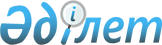 2018 - 2020 жылдарға арналған Железин аудандық бюджеті туралыПавлодар облысы Железинка аудандық мәслихатының 2017 жылғы 22 желтоқсандағы № 174/6 шешімі. Павлодар облысының Әділет департаментінде 2017 жылғы 27 желтоқсанда № 5760 болып тіркелді
      Казақстан Республикасының 2008 жылғы 4 желтоқсандағы Бюджет кодексінің 75-бабы 2-тармағына, Қазақстан Республикасының 2001 жылғы 23 қаңтардағы "Қазақстан Республикасындағы жергілікті мемлекеттік басқару және өзін-өзі басқару туралы" Заңының 6-бабы 1-тармағының 1) тармақшасына сәйкес, Железин аудандық мәслихаты ШЕШІМ ҚАБЫЛДАДЫ:
      1. 2018 - 2020 жылдарға арналған аудандық бюджет тиісінше 1, 2, 3-қосымшаларға сәйкес, соның ішінде 2018 жылға арналған келесі көлемдерде бекітілсін:
      1) кірістер - 5593759 мың теңге, соның ішінде:
      салықтық түсімдер - 642144 мың теңге;
      салықтық емес түсімдер - 4420 мың теңге;
      негізгі капиталды сатудан түсетін түсімдер - 5536 мың теңге;
      трансферттердің түсімдері - 4941659 мың теңге;
      2) шығындар - 5625928 мың теңге;
      3) таза бюджеттік кредиттер - 24592 мың теңге, соның ішінде:
      бюджеттік кредиттер - 39682 мың теңге;
      бюджеттік кредиттерді өтеу - 15090 мың теңге;
      4) қаржы активтерімен операциялар бойынша сальдо - 23324 мың теңге, соның ішінде:
      қаржы активтерін сатып алу - 25193 мың теңге;
      5) бюджет тапшылығы - -80085 мың теңге;
      6) бюджет тапшылығын қаржыландыру - 80085 мың теңге.
      Ескерту. 1-тармаққа өзгерістер енгізілді - Павлодар облысы Железин аудандық мәслихатының 03.05.2018 № 220/6 (01.01.2018 бастап қолданысқа енгізіледі); 05.09.2018 № 255/6 (01.01.2018 бастап қолданысқа енгізіледі); 08.11.2018 № 281/6 (01.01.2018 бастап қолданысқа енгізіледі); 07.12.2018 № 297/6 (01.01.2018 бастап қолданысқа енгізіледі) шешімдерімен.


      2. Облыстық бюджеттен 2018 жылға берілетін бюджеттік субвенциялардың көлемі 2697765 мың теңге сомада бекітілсін.
      3. 2018 жылға аудандық бюджеттен Железин селолық округінің бюджетіне берілетін субвенциялардың көлемі 156152 мың теңге сомада ескерілсін.
      4. 2018 жылға арналған аудандық бюджеттің атқарылу үдерісінде секвестрге жатпайтын аудандық бюджеттік бағдарламалардың тізбесі 4-қосымшаға сәйкес бекітілсін.
      5. 2018 жылға арналған аудандық бюджетте жоғары тұрған бюджеттен Железин селолық округіне келесі көлемде трансферттер қарастырылғаны ескерілсін:
      170021 мың теңге – көше жолдарын орташа жөндеуге;
      20958 мың теңге - елді мекенді жарықтандыру бойынша іс-шараларды өткізуге;
      3750 мың теңге - бюджеттің төртінші деңгейін ендіру шеңберінде селолық округ әкіміне қызметтік автокөлік сатып алу.
      6. Ауданның селолық округтерінің 2018 жылға арналған бюджеттік бағдарламалары 5-қосымшаға сәйкес бекітілсін.
      7. Жергілікті атқарушы органдарға 2018 жылға арналған трансферттер сомаларын үлестіру көлемдері 6-қосымшаға сәйкес бекітілсін.
      8. Ауданның жергілікті атқарушы органының 2018 жылға арналған резерві 5200 мың теңге сомада бекітілсін.
      9. Қазақстан Республикасының 2005 жылғы 8 шілдедегі "Агроөнеркәсіптік кешенді және ауылдық аумақтарды дамытуды мемлекеттік реттеу туралы" Заңының 18-бабы 4-тармағына сәйкес азаматтық қызметші болып табылатын және ауылдық елді мекендерде жұмыс істейтін денсаулық сақтау, әлеуметтік қамсыздандыру, білім беру, мәдениет, спорт және ветеринария саласындағы мамандарға, сондай-ақ жергілікті бюджеттерден қаржыландырылатын мемлекеттік ұйымдарда жұмыс істейтін аталған мамандарға қызметтiң осы түрлерiмен қалалық жағдайда айналысатын мамандардың мөлшерлемелерімен салыстырғанда жиырма бес пайызға жоғарылатылған айлықақылар мен тарифтiк мөлшерлемелер белгіленсін.
      10. Осы шешімнің орындалуын бақылау аудандық мәслихаттың әлеуметтік-экономикалық дамыту және бюджеттік тұрақты комиссиясына жүктелсін.
      11. Осы шешім 2018 жылғы 1 қаңтардан бастап қолданысқа енеді. 2018 жылға арналған аудандық бюджет
(өзгерістермен)
      Ескерту. 1-қосымша жаңа редакцияда - Павлодар облысы Железин аудандық мәслихатының 07.12.2018 № 297/6 (01.01.2018 бастап қолданысқа енгізіледі) шешімімен. 2019 жылға арналған аудандық бюджет
(өзгерістермен)
      Ескерту. 2-қосымша жаңа редакцияда - Павлодар облысы Железин аудандық мәслихатының 03.05.2018 № 220/6 (01.01.2018 бастап қолданысқа енгізіледі) шешімімен. 2020 жылға арналған аудандық бюджет
(өзгерістермен)
      Ескерту. 3-қосымша жаңа редакцияда - Павлодар облысы Железин аудандық мәслихатының 03.05.2018 № 220/6 (01.01.2018 бастап қолданысқа енгізіледі) шешімімен. 2018 жылға арналған аудандық бюджеттің атқарылу үдерісінде
секвестрге жатпайтын аудандық бюджеттік бағдарламалардың тізбесі 2018 жылға арналған ауданның селолық
округтерінің бюджеттік бағдарламалары Жергілікті атқарушы органдарға 2018 жылға
арналған трансферттер сомаларын үлестіру
      Ескерту. 6-қосымша жаңа редакцияда - Павлодар облысы Железин аудандық мәслихатының 08.11.2018 № 281/6 (01.01.2018 бастап қолданысқа енгізіледі) шешімімен.
					© 2012. Қазақстан Республикасы Әділет министрлігінің «Қазақстан Республикасының Заңнама және құқықтық ақпарат институты» ШЖҚ РМК
				
      Аудандық мәслихат

      сессиясының төрағасы

Е. Волкова

      Аудандық мәслихаттың хатшысы

П. Лампартер
Железин аудандық
мәслихатының (VI сайланған
XXX (кезекті) сессиясы)
2017 жылғы 22 желтоқсандағы
№ 174/6 шешіміне
1-қосымша
Санаты
Санаты
Санаты
Санаты
Барлығы (мың теңге)
Сыныбы
Сыныбы
Сыныбы
Барлығы (мың теңге)
Ішкі сыныбы
Ішкі сыныбы
Барлығы (мың теңге)
Атауы
Барлығы (мың теңге)
1
2
3
4
5
1. Кірістер
5 593 759
1
Салықтық түсімдер
642 144
01
Табыс салығы
212 934
2
Жеке табыс салығы
212 934
03
Әлеуметтiк салық
162 997
1
Әлеуметтік салық
162 997
04
Меншікке салынатын салықтар
243 220
1
Мүлікке салынатын салықтар
224 331
3
Жер салығы
624
4
Көлік құралдарына салынатын салық
10 610
5
Бірыңғай жер салығы
7 655
05
Тауарларға, жұмыстарға және қызметтер көрсетуге салынатын ішкі салықтар
20 153
2
Акциздер
1 336
3
Табиғи және басқа ресурстарды пайдаланғаны үшiн түсетiн түсiмдер
13 678
4
Кәсіпкерлік және кәсіби қызметті жүргізгені үшін алынатын алымдар
5 139
08
Заңдық мәнді іс-әрекеттерді жасағаны және (немесе) құжаттар бергені үшін оған уәкілеттігі бар мемлекеттік органдар немесе лауазымды адамдар алатын міндетті төлемдер
2 840
1
Мемлекеттік баж
2 840
2
Салықтық емес түсiмдер
4 420
01
Мемлекеттік меншіктен түсетін кірістер
2 331
5
Мемлекет меншігіндегі мүлікті жалға беруден түсетін кірістер
2 311
7
Мемлекеттік бюджеттен берілген кредиттер бойынша сыйақылар
20
04
Мемлекеттік бюджеттен қаржыландырылатын, сондай-ақ Қазақстан Республикасы Ұлттық Банкінің бюджетінен (шығыстар сметасынан) қамтылатын және қаржыландырылатын мемлекеттік мекемелер салатын айыппұлдар, өсімпұлдар, санкциялар, өндіріп алулар
480
1
Мұнай секторы ұйымдарынан және Жәбірленушілерге өтемақы қорына түсетін түсімдерді қоспағанда, мемлекеттік бюджеттен қаржыландырылатын, сондай-ақ Қазақстан Республикасы Ұлттық Банкінің бюджетінен (шығыстар сметасынан) қамтылатын және қаржыландырылатын мемлекеттік мекемелер салатын айыппұлдар, өсімпұлдар, санкциялар, өндіріп алулар
480
06
Басқа да салықтық емес түсiмдер
1 609
1
Басқа да салықтық емес түсiмдер
1 609
3
Негізгі капиталды сатудан түсетін түсімдер
5 536
01
Мемлекеттік мекемелерге бекітілген мемлекеттік мүлікті сату
2 123
1
Мемлекеттік мекемелерге бекітілген мемлекеттік мүлікті сату
2 123
03
Жердi және материалдық емес активтердi сату
3 413
1
Жердi сату
1 880
2
Материалдық емес активтерді сату
1 533
4
Трансферттердің түсімдері
4 941 659
02
Мемлекеттік басқарудың жоғары тұрған органдарынан түсетін трансферттер
4 941 659
2
Облыстық бюджеттен түсетін трансферттер
4 941 659
Функционалдық топ
Функционалдық топ
Функционалдық топ
Функционалдық топ
Функционалдық топ
Барлығы (мың теңге)
Кіші функция
Кіші функция
Кіші функция
Кіші функция
Барлығы (мың теңге)
Бюджеттік бағдарламалардың әкімшісі
Бюджеттік бағдарламалардың әкімшісі
Бюджеттік бағдарламалардың әкімшісі
Барлығы (мың теңге)
Бағдарлама
Бағдарлама
Барлығы (мың теңге)
Атауы
Барлығы (мың теңге)
1
2
3
4
5
6
2. Шығындар
5 625 928
01
Жалпы сипаттағы мемлекеттiк қызметтер
544 155
1
Мемлекеттiк басқарудың жалпы функцияларын орындайтын өкiлдi, атқарушы және басқа органдар
301 557
112
Аудан (облыстық маңызы бар қала) мәслихатының аппараты
17 872
001
Аудан (облыстық маңызы бар қала) мәслихатының қызметін қамтамасыз ету жөніндегі қызметтер
17 872
122
Аудан (облыстық маңызы бар қала) әкімінің аппараты
107 123
001
Аудан (облыстық маңызы бар қала) әкімінің қызметін қамтамасыз ету жөніндегі қызметтер
100 027
003
Мемлекеттік органның күрделі шығыстары
3 040
113
Жергілікті бюджеттерден берілетін ағымдағы нысаналы трансферттер
4 056
123
Қаладағы аудан, аудандық маңызы бар қала, кент, ауыл, ауылдық округ әкімінің аппараты
176 562
001
Қаладағы аудан, аудандық маңызы бар қала, кент, ауыл, ауылдық округ әкімінің қызметін қамтамасыз ету жөніндегі қызметтер
169 443
022
Мемлекеттік органның күрделі шығыстары
4 189
032
Ведомстволық бағыныстағы мемлекеттік мекемелер мен ұйымдарының күрделі шығыстары
2 930
2
Қаржылық қызмет
18 120
452
Ауданның (облыстық маңызы бар қаланың) қаржы бөлімі
18 120
001
Ауданның (облыстық маңызы бар қаланың) бюджетін орындау және коммуналдық меншігін басқару саласындағы мемлекеттік саясатты іске асыру жөніндегі қызметтер
16 900
003
Салық салу мақсатында мүлікті бағалауды жүргізу
669
010
Жекешелендіру, коммуналдық меншікті басқару, жекешелендіруден кейінгі қызмет және осыған байланысты дауларды реттеу
551
5
Жоспарлау және статистикалық қызмет
23 512
453
Ауданның (облыстық маңызы бар қаланың) экономика және бюджеттік жоспарлау бөлімі
23 512
001
Экономикалық саясатты, мемлекеттік жоспарлау жүйесін қалыптастыру және дамыту саласындағы мемлекеттік саясатты іске асыру жөніндегі қызметтер
23 166
004
Мемлекеттік органның күрделі шығыстары
346
9
Жалпы сипаттағы өзге де мемлекеттiк қызметтер
200 966
458
Ауданның (облыстық маңызы бар қаланың) тұрғын үй-коммуналдық шаруашылығы, жолаушылар көлігі және автомобиль жолдары бөлімі
190 856
001
Жергілікті деңгейде тұрғын үй-коммуналдық шаруашылығы, жолаушылар көлігі және автомобиль жолдары саласындағы мемлекеттік саясатты іске асыру жөніндегі қызметтер
10 767
013
Мемлекеттік органның күрделі шығыстары
4 520
113
Жергілікті бюджеттерден берілетін ағымдағы нысаналы трансферттер
175 569
494
Ауданның (облыстық маңызы бар қаланың) кәсіпкерлік және өнеркәсіп бөлімі
10 110
001
Жергілікті деңгейде кәсіпкерлікті және өнеркәсіпті дамыту саласындағы мемлекеттік саясатты іске асыру жөніндегі қызметтер
10 110
02
Қорғаныс
20 748
1
Әскери мұқтаждар
11 683
122
Аудан (облыстық маңызы бар қала) әкімінің аппараты
11 683
005
Жалпыға бірдей әскери міндетті атқару шеңберіндегі іс-шаралар
11 683
2
Төтенше жағдайлар жөнiндегi жұмыстарды ұйымдастыру
9 065
122
Аудан (облыстық маңызы бар қала) әкімінің аппараты
9 065
006
Аудан (облыстық маңызы бар қала) ауқымындағы төтенше жағдайлардың алдын алу және оларды жою
248
007
Аудандық (қалалық) ауқымдағы дала өрттерінің, сондай-ақ мемлекеттік өртке қарсы қызмет органдары құрылмаған елдi мекендерде өрттердің алдын алу және оларды сөндіру жөніндегі іс-шаралар
8 817
04
Бiлiм беру
2 274 069
1
Мектепке дейiнгi тәрбие және оқыту
95 445
123
Қаладағы аудан, аудандық маңызы бар қала, кент, ауыл, ауылдық округ әкімінің аппараты
8 684
004
Мектепке дейінгі тәрбие мен оқыту ұйымдарының қызметін қамтамасыз ету
8 684
464
Ауданның (облыстық маңызы бар қаланың) білім бөлімі
84 286
040
Мектепке дейінгі білім беру ұйымдарында мемлекеттік білім беру тапсырысын іске асыруға
84 286
466
Ауданның (облыстық маңызы бар қаланың) сәулет, қала құрылысы және құрылыс бөлімі
2 475
037
Мектепке дейiнгi тәрбие және оқыту объектілерін салу және реконструкциялау
2 475
2
Бастауыш, негізгі орта және жалпы орта білім беру
2 002 590
123
Қаладағы аудан, аудандық маңызы бар қала, кент, ауыл, ауылдық округ әкімінің аппараты
21 258
005
Ауылдық жерлерде балаларды мектепке дейін тегін алып баруды және кері алып келуді ұйымдастыру
21 258
464
Ауданның (облыстық маңызы бар қаланың) білім бөлімі
1 920 561
003
Жалпы білім беру
1 893 089
006
Балаларға қосымша білім беру
27 472
465
Ауданның (облыстық маңызы бар қаланың) дене шынықтыру және спорт бөлімі
60 771
017
Балалар мен жасөспірімдерге спорт бойынша қосымша білім беру
60 771
9
Бiлiм беру саласындағы өзге де қызметтер
176 034
464
Ауданның (облыстық маңызы бар қаланың) білім бөлімі
176 034
001
Жергілікті деңгейде білім беру саласындағы мемлекеттік саясатты іске асыру жөніндегі қызметтер
23 879
005
Ауданның (облыстық маңызы бар қаланың) мемлекеттік білім беру мекемелер үшін оқулықтар мен оқу-әдiстемелiк кешендерді сатып алу және жеткізу
29 894
007
Аудандық (қалалық) ауқымдағы мектеп олимпиадаларын және мектептен тыс іс-шараларды өткiзу
2 589
012
Мемлекеттік органның күрделі шығыстары
5 988
015
Жетім баланы (жетім балаларды) және ата-аналарының қамқорынсыз қалған баланы (балаларды) күтіп-ұстауға қамқоршыларға (қорғаншыларға) ай сайынғы ақшалай қаражат төлемі
6 878
067
Ведомстволық бағыныстағы мемлекеттік мекемелер және ұйымдарының күрделі шығындары
104 585
068
Халықтың компьютерлік сауаттылығын арттыруды қамтамасыз ету
2 221
05
Денсаулық сақтау
229
9
Денсаулық сақтау саласындағы өзге де қызметтер
229
123
Қаладағы аудан, аудандық маңызы бар қала, кент, ауыл, ауылдық округ әкімінің аппараты
229
002
Шұғыл жағдайларда сырқаты ауыр адамдарды дәрігерлік көмек көрсететін ең жақын денсаулық сақтау ұйымына дейін жеткізуді ұйымдастыру
229
06
Әлеуметтiк көмек және әлеуметтiк қамсыздандыру
246 888
1
Әлеуметтiк қамсыздандыру
21 359
451
Ауданның (облыстық маңызы бар қаланың) жұмыспен қамту және әлеуметтік бағдарламалар бөлімі
7 106
005
Мемлекеттік атаулы әлеуметтік көмек
7 106
464
Ауданның (облыстық маңызы бар қаланың) білім бөлімі
14 253
030
Патронат тәрбиешілерге берілген баланы (балаларды) асырап бағу
14 253
2
Әлеуметтiк көмек
188 165
123
Қаладағы аудан, аудандық маңызы бар қала, кент, ауыл, ауылдық округ әкімінің аппараты
16 553
003
Мұқтаж азаматтарға үйінде әлеуметтік көмек көрсету
16 553
451
Ауданның (облыстық маңызы бар қаланың) жұмыспен қамту және әлеуметтік бағдарламалар бөлімі
171 612
002
Жұмыспен қамту бағдарламасы
95 400
004
Ауылдық жерлерде тұратын денсаулық сақтау, білім беру, әлеуметтік қамтамасыз ету, мәдениет, спорт және ветеринар мамандарына отын сатып алуға Қазақстан Республикасының заңнамасына сәйкес әлеуметтік көмек көрсету
4 120
006
Тұрғын үйге көмек көрсету
588
007
Жергілікті өкілетті органдардың шешімі бойынша мұқтаж азаматтардың жекелеген топтарына әлеуметтік көмек
33 008
010
Үйден тәрбиеленіп оқытылатын мүгедек балаларды материалдық қамтамасыз ету
411
017
Оңалтудың жеке бағдарламасына сәйкес мұқтаж мүгедектердi мiндеттi гигиеналық құралдармен қамтамасыз ету, қозғалуға қиындығы бар бірінші топтағы мүгедектерге жеке көмекшінің және есту бойынша мүгедектерге қолмен көрсететiн тіл маманының қызметтерін ұсыну
7 928
023
Жұмыспен қамту орталықтарының қызметін қамтамасыз ету
30 157
9
Әлеуметтiк көмек және әлеуметтiк қамтамасыз ету салаларындағы өзге де қызметтер
37 364
451
Ауданның (облыстық маңызы бар қаланың) жұмыспен қамту және әлеуметтік бағдарламалар бөлімі
37 364
001
Жергілікті деңгейде халық үшін әлеуметтік бағдарламаларды, жұмыспен қамтуды қамтамасыз етуді іске асыру саласындағы мемлекеттік саясатты іске асыру жөніндегі қызметтер
22 289
011
Жәрдемақыларды және басқа да әлеуметтік төлемдерді есептеу, төлеу мен жеткізу бойынша қызметтерге ақы төлеу
543
021
Мемлекеттік органның күрделі шығыстары
280
050
Қазақстан Республикасында мүгедектердің құқықтарын қамтамасыз ету және өмір сүру сапасын жақсарту жөніндегі 2012 - 2018 жылдарға арналған іс-шаралар жоспарын іске асыру
2 665
054
Үкіметтік емес ұйымдарда мемлекеттік әлеуметтік тапсырысты орналастыру
9 023
067
Ведомстволық бағыныстағы мемлекеттік мекемелер мен ұйымдардың күрделі шығыстары
2 564
07
Тұрғын үй-коммуналдық шаруашылық
356 650
1
Тұрғын үй шаруашылығы
83 607
458
Ауданның (облыстық маңызы бар қаланың) тұрғын үй-коммуналдық шаруашылығы, жолаушылар көлігі және автомобиль жолдары бөлімі
7 859
003
Мемлекеттік тұрғын үй қорын сақтауды ұйымдастыру
1 540
004
Азаматтардың жекелеген санаттарын тұрғын үймен қамтамасыз ету
647
005
Авариялық және ескі тұрғын үйлерді бұзу
5 672
466
Ауданның (облыстық маңызы бар қаланың) сәулет, қала құрылысы және құрылыс бөлімі
75 748
098
Коммуналдық тұрғын үй қорының тұрғын үйлерін сатып алу
75 748
2
Коммуналдық шаруашылық
263 900
123
Қаладағы аудан, аудандық маңызы бар қала, кент, ауыл, ауылдық округ әкімінің аппараты
8 355
014
Елді мекендерді сумен жабдықтауды ұйымдастыру
8 355
466
Ауданның (облыстық маңызы бар қаланың) сәулет, қала құрылысы және құрылыс бөлімі
255 545
058
Елді мекендердегі сумен жабдықтау және су бұру жүйелерін дамыту
255 545
3
Елді мекендерді көркейту
9 143
123
Қаладағы аудан, аудандық маңызы бар қала, кент, ауыл, ауылдық округ әкімінің аппараты
8 183
008
Елді мекендердегі көшелерді жарықтандыру
6 583
011
Елді мекендерді абаттандыру мен көгалдандыру
1 600
458
Ауданның (облыстық маңызы бар қаланың) тұрғын үй-коммуналдық шаруашылығы, жолаушылар көлігі және автомобиль жолдары бөлімі
960
016
Елдi мекендердiң санитариясын қамтамасыз ету
960
08
Мәдениет, спорт, туризм және ақпараттық кеңістiк
701 028
1
Мәдениет саласындағы қызмет
112 191
123
Қаладағы аудан, аудандық маңызы бар қала, кент, ауыл, ауылдық округ әкімінің аппараты
104 985
006
Жергілікті деңгейде мәдени-демалыс жұмыстарын қолдау
104 985
455
Ауданның (облыстық маңызы бар қаланың) мәдениет және тілдерді дамыту бөлімі
7 206
009
Тарихи-мәдени мұра ескерткіштерін сақтауды және оларға қол жетімділікті қамтамасыз ету
7 206
2
Спорт
469 202
123
Қаладағы аудан, аудандық маңызы бар қала, кент, ауыл, ауылдық округ әкімінің аппараты
196
028
Жергілікті деңгейде дене шынықтыру -сауықтыру және спорттық іс-шараларды іске асыру
196
465
Ауданның (облыстық маңызы бар қаланың) дене шынықтыру және спорт бөлімі
13 269
001
Жергілікті деңгейде дене шынықтыру және спорт саласындағы мемлекеттік саясатты іске асыру жөніндегі қызметтер
6 788
004
Мемлекеттік органның күрделі шығыстары
280
006
Аудандық (облыстық маңызы бар қалалық) деңгейде спорттық жарыстар өткiзу
6 201
466
Ауданның (облыстық маңызы бар қаланың) сәулет, қала құрылысы және құрылыс бөлімі
455 737
008
Cпорт объектілерін дамыту
455 737
3
Ақпараттық кеңiстiк
79 201
455
Ауданның (облыстық маңызы бар қаланың) мәдениет және тілдерді дамыту бөлімі
60 534
006
Аудандық (қалалық) кiтапханалардың жұмыс iстеуi
58 738
007
Мемлекеттік тілді және Қазақстан халқының басқа да тілдерін дамыту
1 796
456
Ауданның (облыстық маңызы бар қаланың) ішкі саясат бөлімі
18 667
002
Мемлекеттік ақпараттық саясат жүргізу жөніндегі қызметтер
18 667
9
Мәдениет, спорт, туризм және ақпараттық кеңiстiктi ұйымдастыру жөнiндегi өзге де қызметтер
40 434
455
Ауданның (облыстық маңызы бар қаланың) мәдениет және тілдерді дамыту бөлімі
16 145
001
Жергілікті деңгейде тілдерді және мәдениетті дамыту саласындағы мемлекеттік саясатты іске асыру жөніндегі қызметтер
10 950
010
Мемлекеттік органның күрделі шығыстары
202
032
Ведомстволық бағыныстағы мемлекеттік мекемелер мен ұйымдарының күрделі шығыстары
2 493
113
Жергілікті бюджеттерден берілетін ағымдағы нысаналы трансферттер
2 500
456
Ауданның (облыстық маңызы бар қаланың) ішкі саясат бөлімі
24 289
001
Жергілікті деңгейде ақпарат, мемлекеттілікті нығайту және азаматтардың әлеуметтік сенімділігін қалыптастыру саласындағы мемлекеттік саясатты іске асыру жөніндегі қызметтер
9 657
003
Жастар саясаты саласында іс-шараларды іске асыру
14 632
9
Отын-энергетика кешенi және жер қойнауын пайдалану
66 911
1
Отын және энергетика
66 911
466
Ауданның (облыстық маңызы бар қаланың) сәулет, қала құрылысы және құрылыс бөлімі
66 911
009
Жылу-энергетикалық жүйені дамыту
66 911
10
Ауыл, су, орман, балық шаруашылығы, ерекше қорғалатын табиғи аумақтар, қоршаған ортаны және жануарлар дүниесін қорғау, жер қатынастары
107 056
1
Ауыл шаруашылығы
80 344
462
Ауданның (облыстық маңызы бар қаланың) ауыл шаруашылығы бөлімі
21 846
001
Жергілікті деңгейде ауыл шаруашылығы саласындағы мемлекеттік саясатты іске асыру жөніндегі қызметтер
21 566
006
Мемлекеттік органның күрделі шығыстары
280
466
Ауданның (облыстық маңызы бар қаланың) сәулет, қала құрылысы және құрылыс бөлімі
227
010
Ауыл шаруашылығы объектілерін дамыту
227
473
Ауданның (облыстық маңызы бар қаланың) ветеринария бөлімі
58 271
001
Жергілікті деңгейде ветеринария саласындағы мемлекеттік саясатты іске асыру жөніндегі қызметтер
16 046
003
Мемлекеттік органның күрделі шығыстары
280
005
Мал көмінділерінің (биотермиялық шұңқырлардың) жұмыс істеуін қамтамасыз ету
1 630
007
Қаңғыбас иттер мен мысықтарды аулауды және жоюды ұйымдастыру
994
011
Эпизоотияға қарсы іс-шаралар жүргізу
39 321
6
Жер қатынастары
13 693
463
Ауданның (облыстық маңызы бар қаланың) жер қатынастары бөлімі
13 693
001
Аудан (облыстық маңызы бар қала) аумағында жер қатынастарын реттеу саласындағы мемлекеттік саясатты іске асыру жөніндегі қызметтер
11 413
006
Аудандардың, облыстық маңызы бар, аудандық маңызы бар қалалардың, кенттердiң, ауылдардың, ауылдық округтердiң шекарасын белгiлеу кезiнде жүргiзiлетiн жерге орналастыру
2000
007
Мемлекеттік органның күрделі шығыстары
280
9
Ауыл, су, орман, балық шаруашылығы, қоршаған ортаны қорғау және жер қатынастары саласындағы басқа да қызметтер
13 019
453
Ауданның (облыстық маңызы бар қаланың) экономика және бюджеттік жоспарлау бөлімі
13 019
099
Мамандарға әлеуметтік қолдау көрсету жөніндегі шараларды іске асыру
13 019
11
Өнеркәсіп, сәулет, қала құрылысы және құрылыс қызметі
18 031
2
Сәулет, қала құрылысы және құрылыс қызметі
18 031
466
Ауданның (облыстық маңызы бар қаланың) сәулет, қала құрылысы және құрылыс бөлімі
18 031
001
Құрылыс, облыс қалаларының, аудандарының және елді мекендерінің сәулеттік бейнесін жақсарту саласындағы мемлекеттік саясатты іске асыру және ауданның (облыстық маңызы бар қаланың) аумағын оңтайландыру және тиімді қала құрылыстық игеруді қамтамасыз ету жөніндегі қызметтер
12 511
013
Аудан аумағында қала құрылысын дамытудың кешенді схемаларын, аудандық (облыстық) маңызы бар қалалардың, кенттердің және өзге де ауылдық елді мекендердің бас жоспарларын әзірлеу
4 760
015
Мемлекеттік органның күрделі шығыстары
760
12
Көлiк және коммуникация
981 557
1
Автомобиль көлiгi
979 035
123
Қаладағы аудан, аудандық маңызы бар қала, кент, ауыл, ауылдық округ әкімінің аппараты
114 688
013
Аудандық маңызы бар қалаларда, кенттерде, ауылдарда, ауылдық округтерде автомобиль жолдарының жұмыс істеуін қамтамасыз ету
25 825
045
Елді мекендер көшелеріндегі автомобиль жолдарын күрделі және орташа жөндеу
88 863
458
Ауданның (облыстық маңызы бар қаланың) тұрғын үй-коммуналдық шаруашылығы, жолаушылар көлігі және автомобиль жолдары бөлімі
864 347
023
Автомобиль жолдарының жұмыс істеуін қамтамасыз ету
183 940
045
Аудандық маңызы бар автомобиль жолдарын және елді-мекендердің көшелерін күрделі және орташа жөндеу
720
051
Көлiк инфрақұрылымының басым жобаларын іске асыру
679 687
9
Көлiк және коммуникациялар саласындағы өзге де қызметтер
2 522
458
Ауданның (облыстық маңызы бар қаланың) тұрғын үй-коммуналдық шаруашылығы, жолаушылар көлігі және автомобиль жолдары бөлімі
2 522
024
Кентiшiлiк (қалаiшiлiк), қала маңындағы ауданiшiлiк қоғамдық жолаушылар тасымалдарын ұйымдастыру
784
037
Әлеуметтік маңызы бар қалалық (ауылдық), қала маңындағы және ауданішілік қатынастар бойынша жолаушылар тасымалдарын субсидиялау
1 738
13
Басқалар
7 120
3
Кәсiпкерлiк қызметтi қолдау және бәсекелестікті қорғау
240
494
Ауданның (облыстық маңызы бар қаланың) кәсіпкерлік және өнеркәсіп бөлімі
240
006
Кәсіпкерлік қызметті қолдау
240
9
Басқалар
6 880
123
Қаладағы аудан, аудандық маңызы бар қала, кент, ауыл, ауылдық округ әкімінің аппараты
1 680
040
Өңірлерді дамытудың 2020 жылға дейінгі бағдарламасы шеңберінде өңірлерді экономикалық дамытуға жәрдемдесу бойынша шараларды іске асыру
1 680
452
Ауданның (облыстық маңызы бар қаланың) қаржы бөлімі
5 200
012
Ауданның (облыстық маңызы бар қаланың) жергілікті атқарушы органының резерві
5 200
14
Борышқа қызмет көрсету
20
1
Борышқа қызмет көрсету
20
452
Ауданның (облыстық маңызы бар қаланың) қаржы бөлімі
20
013
Жергілікті атқарушы органдардың облыстық бюджеттен қарыздар бойынша сыйақылар мен өзге де төлемдерді төлеу бойынша борышына қызмет көрсету
20
15
Трансферттер
301 466
1
Трансферттер
301 466
452
Ауданның (облыстық маңызы бар қаланың) қаржы бөлімі
301 466
006
Пайдаланылмаған (толық пайдаланылмаған) нысаналы трансферттерді қайтару
176
024
Заңнаманы өзгертуге байланысты жоғары тұрған бюджеттің шығындарын өтеуге төменгі тұрған бюджеттен ағымдағы нысаналы трансферттер
121 091
038
Субвенциялар
156 152
051
Жергілікті өзін-өзі басқару органдарына берілетін трансферттер
24 047
3. Таза бюджеттік кредиттеу
24 592
Бюджеттік кредиттер
39 682
10
Ауыл, су, орман, балық шаруашылығы, ерекше қорғалатын табиғи аумақтар, қоршаған ортаны және жануарлар дүниесін қорғау, жер қатынастары
39 682
9
Ауыл, су, орман, балық шаруашылығы, қоршаған ортаны қорғау және жер қатынастары саласындағы басқа да қызметтер
39 682
453
Ауданның (облыстық маңызы бар қаланың) экономика және бюджеттік жоспарлау бөлімі
39 682
006
Мамандарды әлеуметтік қолдау шараларын іске асыру үшін бюджеттік кредиттер
39 682
5
Бюджеттік кредиттерді өтеу
15 090
01
Бюджеттік кредиттерді өтеу
15 090
1
Мемлекеттік бюджеттен берілген бюджеттік кредиттерді өтеу
15 090
4. Қаржы активтерімен операциялар бойынша сальдо
23 324
Қаржылық активтерді сатып алу
23 324
13
Басқалар
23 324
9
Басқалар
23 324
458
Ауданның (облыстық маңызы бар қаланың) тұрғын үй-коммуналдық шаруашылығы, жолаушылар көлігі және автомобиль жолдары бөлімі
23 324
065
Заңды тұлғалардың жарғылық капиталын қалыптастыру немесе ұлғайту
23 324
5. Бюджет тапшылығы
-80 085
6. Бюджет тапшылығын қаржыландыру
80 085Железин аудандық
мәслихатының (VI сайланған
XXX (кезекті) сессиясы)
2017 жылғы 22 желтоқсандағы
№ 174/6 шешіміне
2-қосымша
Санаты
Санаты
Санаты
Санаты
Барлығы (мың теңге)
Сыныбы
Сыныбы
Сыныбы
Барлығы (мың теңге)
Ішкі сыныбы
Ішкі сыныбы
Барлығы (мың теңге)
Атауы
Барлығы (мың теңге)
1
2
3
4
5
1. Кірістер
3 392 664
1
Салықтық түсімдер
659 654
01
Табыс салығы
228 678
2
Жеке табыс салығы
228 678
03
Әлеуметтiк салық
179 056
1
Әлеуметтік салық
179 056
04
Меншікке салынатын салықтар
225 063
1
Мүлікке салынатын салықтар
196 819
3
Жер салығы
1 465
4
Көлік құралдарына салынатын салық
17 920
5
Бірыңғай жер салығы
8 859
05
Тауарларға, жұмыстарға және қызметтер көрсетуге салынатын ішкі салықтар 
23 177
2
Акциздер
1 875
3
Табиғи және басқа ресурстарды пайдаланғаны үшiн түсетiн түсiмдер
16 666
4
 Кәсіпкерлік және кәсіби қызметті жүргізгені үшін алынатын алымдар
4 636
08
Заңдық мәнді іс-әрекеттерді жасағаны және (немесе) құжаттар бергені үшін оған уәкілеттігі бар мемлекеттік органдар немесе лауазымды адамдар алатын міндетті төлемдер
3 680
1
Мемлекеттік баж
3 680
2
Салықтық емес түсiмдер
3 184
01
Мемлекеттік меншіктен түсетін кірістер
2 133
5
Мемлекет меншігіндегі мүлікті жалға беруден түсетін кірістер
2 114
7
Мемлекеттік бюджеттен берілген кредиттер бойынша сыйақылар
19
06
Басқа да салықтық емес түсiмдер
1 051
1
Басқа да салықтық емес түсiмдер
1 051
3
Негізгі капиталды сатудан түсетін түсімдер 
2 427
01
Мемлекеттік мекемелерге бекітілген мемлекеттік мүлікті сату
37
1
Мемлекеттік мекемелерге бекітілген мемлекеттік мүлікті сату
37
03
Жердi және материалдық емес активтердi сату
2 390
1
Жердi сату
2 390
4
Трансферттердің түсімдері
2 727 399
02
Мемлекеттік басқарудың жоғары тұрған органдарынан түсетін трансферттер
2 727 399
2
Облыстық бюджеттен түсетін трансферттер
2 727 399
Функционалдық топ
Функционалдық топ
Функционалдық топ
Функционалдық топ
Функционалдық топ
Барлығы (мың теңге)
Кіші функция
Кіші функция
Кіші функция
Кіші функция
Барлығы (мың теңге)
Бюджеттік бағдарламалардың әкімшісі
Бюджеттік бағдарламалардың әкімшісі
Бюджеттік бағдарламалардың әкімшісі
Барлығы (мың теңге)
Бағдарлама
Бағдарлама
Барлығы (мың теңге)
Атауы
Барлығы (мың теңге)
1
2
3
4
5
6
2. Шығындар
3 392 664
01
Жалпы сипаттағы мемлекеттiк қызметтер
334 180
1
Мемлекеттiк басқарудың жалпы функцияларын орындайтын өкiлдi, атқарушы және басқа органдар
272 344
112
Аудан (облыстық маңызы бар қала) мәслихатының аппараты
15 333
001
Аудан (облыстық маңызы бар қала) мәслихатының қызметін қамтамасыз ету жөніндегі қызметтер
15 333
122
Аудан (облыстық маңызы бар қала) әкімінің аппараты
91 362
001
Аудан (облыстық маңызы бар қала) әкімінің қызметін қамтамасыз ету жөніндегі қызметтер
91 362
123
Қаладағы аудан, аудандық маңызы бар қаланың, кент, ауыл, ауылдық округ әкімінің аппараты
165 649
001
Қаладағы аудан, аудандық маңызы бар қала, кент, ауыл, ауылдық округ әкімінің қызметін қамтамасыз ету жөніндегі қызметтер
157 649
032
Ведомстволық бағыныстағы мемлекеттік мекемелер мен ұйымдарының күрделі шығыстары
8 000
2
Қаржылық қызмет
18 307
452
Ауданның (облыстық маңызы бар қаланың) қаржы бөлімі
18 307
001
Ауданның (облыстық маңызы бар қаланың) бюджетін орындау және коммуналдық меншігін басқару саласындағы мемлекеттік саясатты іске асыру жөніндегі қызметтер 
15 616
003
Салық салу мақсатында мүлікті бағалауды жүргізу
892
010
Жекешелендіру, коммуналдық меншікті басқару, жекешелендіруден кейінгі қызмет және осыған байланысты дауларды реттеу 
1 799
5
Жоспарлау және статистикалық қызмет
23 506
453
Ауданның (облыстық маңызы бар қаланың) экономика және бюджеттік жоспарлау бөлімі
23 506
001
Экономикалық саясатты, мемлекеттік жоспарлау жүйесін қалыптастыру және дамыту саласындағы мемлекеттік саясатты іске асыру жөніндегі қызметтер
23 506
9
Жалпы сипаттағы өзге де мемлекеттiк қызметтер
20 023
458
Ауданның (облыстық маңызы бар қаланың) тұрғын үй-коммуналдық шаруашылығы, жолаушылар көлігі және автомобиль жолдары бөлімі
10 919
001
Жергілікті деңгейде тұрғын үй-коммуналдық шаруашылығы, жолаушылар көлігі және автомобиль жолдары саласындағы мемлекеттік саясатты іске асыру жөніндегі қызметтер
10 919
494
Ауданның (облыстық маңызы бар қаланың) кәсіпкерлік және өнеркәсіп бөлімі
9 104
001
Жергілікті деңгейде кәсіпкерлікті және өнеркәсіпті дамыту саласындағы мемлекеттік саясатты іске асыру жөніндегі қызметтер
9 104
02
Қорғаныс
18 564
1
Әскери мұқтаждар
11 856
122
Аудан (облыстық маңызы бар қала) әкімінің аппараты
11 856
005
Жалпыға бірдей әскери міндетті атқару шеңберіндегі іс-шаралар
11 856
2
Төтенше жағдайлар жөнiндегi жұмыстарды ұйымдастыру
6 708
122
Аудан (облыстық маңызы бар қала) әкімінің аппараты
6 708 
006
Аудан (облыстық маңызы бар қала) ауқымындағы төтенше жағдайлардың алдын алу және оларды жою
260
007
Аудандық (қалалық) ауқымдағы дала өрттерінің, сондай-ақ мемлекеттік өртке қарсы қызмет органдары құрылмаған елдi мекендерде өрттердің алдын алу және оларды сөндіру жөніндегі іс-шаралар
6 448
04
Бiлiм беру
2 033 225
1
Мектепке дейiнгi тәрбие және оқыту
95 916
123
Қаладағы аудан, аудандық маңызы бар қаланың, кент, ауыл, ауылдық округ әкімінің аппараты
10 792
004
Мектепке дейінгі тәрбие мен оқыту ұйымдарының қызметін қамтамасыз ету
 10 792
464
Ауданның (облыстық маңызы бар қаланың) білім бөлімі
85 124
040
Мектепке дейінгі білім беру ұйымдарында мемлекеттік білім беру тапсырысын іске асыруға 
85 124
2
Бастауыш, негізгі орта және жалпы орта білім беру
1 859 613
123
Қаладағы аудан, аудандық маңызы бар қаланың, кент, ауыл, ауылдық округ әкімінің аппараты
9 223
005
Ауылдық жерлерде балаларды мектепке дейін тегін алып баруды және кері алып келуді ұйымдастыру
9 223
464
Ауданның (облыстық маңызы бар қаланың) білім бөлімі
1 800 392
003
Жалпы білім беру
1 773 080
006
Балаларға қосымша білім беру 
27 312
465
Ауданның (облыстық маңызы бар қаланың) дене шынықтыру және спорт бөлімі
49 998
017
Балалар мен жасөспірімдерге спорт бойынша қосымша білім беру
49 998
9
Бiлiм беру саласындағы өзге де қызметтер
77 696
464
Ауданның (облыстық маңызы бар қаланың) білім бөлімі
77 696
001
Жергілікті деңгейде білім беру саласындағы мемлекеттік саясатты іске асыру жөніндегі қызметтер
23 119
005
Ауданның (облыстық маңызы бар қаланың) мемлекеттік білім беру мекемелер үшін оқулықтар мен оқу-әдiстемелiк кешендерді сатып алу және жеткізу
16 029
007
Аудандық (қалалық) ауқымдағы мектеп олимпиадаларын және мектептен тыс іс-шараларды өткiзу
2 249
015
Жетім баланы (жетім балаларды) және ата-аналарының қамқорынсыз қалған баланы (балаларды) күтіп-ұстауға қамқоршыларға (қорғаншыларға) ай сайынғы ақшалай қаражат төлемі
5 710
022
Жетім баланы (жетім балаларды) және ата-анасының қамқорлығынсыз қалған баланы (балаларды) асырап алғаны үшін Қазақстан азаматтарына біржолғы ақша қаражатын төлеуге арналған төлемдер
585
067
Ведомстволық бағыныстағы мемлекеттік мекемелер және ұйымдарының күрделі шығындары
30 004
05
Денсаулық сақтау
239
9
Денсаулық сақтау саласындағы өзге де қызметтер
239
123
Қаладағы аудан, аудандық маңызы бар қала, кент, ауыл, ауылдық округ әкімінің аппараты
239
002
Шұғыл жағдайларда сырқаты ауыр адамдарды дәрігерлік көмек көрсететін ең жақын денсаулық сақтау ұйымына дейін жеткізуді ұйымдастыру
239
06
Әлеуметтiк көмек және әлеуметтiк қамсыздандыру
142 951
1
Әлеуметтiк қамсыздандыру
12 085
451
Ауданның (облыстық маңызы бар қаланың) жұмыспен қамту және әлеуметтік бағдарламалар бөлімі
2 750
005
Мемлекеттік атаулы әлеуметтік көмек
2 750
464
Ауданның (облыстық маңызы бар қаланың) білім бөлімі
9 335
030
Патронат тәрбиешілерге берілген баланы (балаларды) асырап бағу 
9 335
2
Әлеуметтiк көмек
108 618
123
Қаладағы аудан, аудандық маңызы бар қаланың, кент, ауыл, ауылдық округ әкімінің аппараты
15 763
003
Мұқтаж азаматтарға үйінде әлеуметтік көмек көрсету
15 763
451
Ауданның (облыстық маңызы бар қаланың) жұмыспен қамту және әлеуметтік бағдарламалар бөлімі
92 855
002
Жұмыспен қамту бағдарламасы
22 645
004
Ауылдық жерлерде тұратын денсаулық сақтау, білім беру, әлеуметтік қамтамасыз ету, мәдениет, спорт және ветеринар мамандарына отын сатып алуға Қазақстан Республикасының заңнамасына сәйкес әлеуметтік көмек көрсету
4 599
006
Тұрғын үйге көмек көрсету
630
007
Жергілікті өкілетті органдардың шешімі бойынша мұқтаж азаматтардың жекелеген топтарына әлеуметтік көмек
35 528
010
Үйден тәрбиеленіп оқытылатын мүгедек балаларды материалдық қамтамасыз ету
485
017
Оңалтудың жеке бағдарламасына сәйкес мұқтаж мүгедектердi мiндеттi гигиеналық құралдармен қамтамасыз ету, қозғалуға қиындығы бар бірінші топтағы мүгедектерге жеке көмекшінің және есту бойынша мүгедектерге қолмен көрсететiн тіл маманының қызметтерін ұсыну
9 238
023
Жұмыспен қамту орталықтарының қызметін қамтамасыз ету
19 730
9
Әлеуметтiк көмек және әлеуметтiк қамтамасыз ету салаларындағы өзге де қызметтер
22 248
451
Ауданның (облыстық маңызы бар қаланың) жұмыспен қамту және әлеуметтік бағдарламалар бөлімі
22 248
001
Жергілікті деңгейде халық үшін әлеуметтік бағдарламаларды, жұмыспен қамтуды қамтамасыз етуді іске асыру саласындағы мемлекеттік саясатты іске асыру жөніндегі қызметтер 
21 678
011
Жәрдемақыларды және басқа да әлеуметтік төлемдерді есептеу, төлеу мен жеткізу бойынша қызметтерге ақы төлеу
570
07
Тұрғын үй-коммуналдық шаруашылық
9 761
2
Коммуналдық шаруашылық
3 397
123
Қаладағы аудан, аудандық маңызы бар қаланың, кент, ауыл, ауылдық округ әкімінің аппараты
3 397
014
Елді мекендерді сумен жабдықтауды ұйымдастыру
3 397
3
Елді-мекендерді көркейту
6 364
123
Қаладағы аудан, аудандық маңызы бар қала, кент, ауыл, ауылдық округ әкімінің аппараты
6 364
008
Елді мекендердегі көшелерді жарықтандыру
 6 364
08
Мәдениет, спорт, туризм және ақпараттық кеңістiк
235 202
1
Мәдениет саласындағы қызмет
106 381
123
Қаладағы аудан, аудандық маңызы бар қаланың, кент, ауыл, ауылдық округ әкімінің аппараты
99 596
006
Жергілікті деңгейде мәдени-демалыс жұмыстарын қолдау
99 596
455
Ауданның (облыстық маңызы бар қаланың) мәдениет және тілдерді дамыту бөлімі
6 785
009
Тарихи-мәдени мұра ескерткіштерін сақтауды және оларға қол жетімділікті қамтамасыз ету 
6 785
2
Спорт
11 112
123
Қаладағы аудан, аудандық маңызы бар қала, кент, ауыл, ауылдық округ әкімінің аппараты
208
028
Жергілікті деңгейде дене шынықтыру -сауықтыру және спорттық іс-шараларды іске асыру
208
465
Ауданның (облыстық маңызы бар қаланың) дене шынықтыру және спорт бөлімі
10 904
001
Жергілікті деңгейде дене шынықтыру және спорт саласындағы мемлекеттік саясатты іске асыру жөніндегі қызметтер
7 376
006
Аудандық (облыстық маңызы бар қалалық) деңгейде спорттық жарыстар өткiзу
3 528
3
Ақпараттық кеңiстiк
82 604
455
Ауданның (облыстық маңызы бар қаланың) мәдениет және тілдерді дамыту бөлімі
58 904
006
Аудандық (қалалық) кiтапханалардың жұмыс iстеуi
58 478
007
Мемлекеттік тілді және Қазақстан халқының басқа да тілдерін дамыту
426
456
Ауданның (облыстық маңызы бар қаланың) ішкі саясат бөлімі
23 700
002
Мемлекеттік ақпараттық саясат жүргізу жөніндегі қызметтер
23 700
9
Мәдениет, спорт, туризм және ақпараттық кеңiстiктi ұйымдастыру жөнiндегi өзге де қызметтер
35 105
455
Ауданның (облыстық маңызы бар қаланың) мәдениет және тілдерді дамыту бөлімі
12 016
001
Жергілікті деңгейде тілдерді және мәдениетті дамыту саласындағы мемлекеттік саясатты іске асыру жөніндегі қызметтер
10 890
010
Мемлекеттік органның күрделі шығыстары
215
032
Ведомстволық бағыныстағы мемлекеттік мекемелер мен ұйымдарының күрделі шығыстары
911
456
Ауданның (облыстық маңызы бар қаланың) ішкі саясат бөлімі
23 089
001
Жергілікті деңгейде ақпарат, мемлекеттілікті нығайту және азаматтардың әлеуметтік сенімділігін қалыптастыру саласындағы мемлекеттік саясатты іске асыру жөніндегі қызметтер
10 492
003
Жастар саясаты саласында іс-шараларды іске асыру
12 597
10
Ауыл, су, орман, балық шаруашылығы, ерекше қорғалатын табиғи аумақтар, қоршаған ортаны және жануарлар дүниесін қорғау, жер қатынастары
100 393
1
Ауыл шаруашылығы
75 717
462
Ауданның (облыстық маңызы бар қаланың) ауыл шаруашылығы бөлімі
20 521
001
Жергілікті деңгейде ауыл шаруашылығы саласындағы мемлекеттік саясатты іске асыру жөніндегі қызметтер
20 521
473
Ауданның (облыстық маңызы бар қаланың) ветеринария бөлімі
55 196
001
Жергілікті деңгейде ветеринария саласындағы мемлекеттік саясатты іске асыру жөніндегі қызметтер
16 479
005
Мал көмінділерінің (биотермиялық шұңқырлардың) жұмыс істеуін қамтамасыз ету
137
007
Қаңғыбас иттер мен мысықтарды аулауды және жоюды ұйымдастыру
1 044
011
Эпизоотияға қарсы іс-шаралар жүргізу
37 536
6
Жер қатынастары
10 665
463
Ауданның (облыстық маңызы бар қаланың) жер қатынастары бөлімі
10 665
001
Аудан (облыстық маңызы бар қала) аумағында жер қатынастарын реттеу саласындағы мемлекеттік саясатты іске асыру жөніндегі қызметтер
10 665
9
Ауыл, су, орман, балық шаруашылығы, қоршаған ортаны қорғау және жер қатынастары саласындағы басқа да қызметтер
14 011
453
Ауданның (облыстық маңызы бар қаланың) экономика және бюджеттік жоспарлау бөлімі
14 011
099
Мамандарға әлеуметтік қолдау көрсету жөніндегі шараларды іске асыру
14 011
11
Өнеркәсіп, сәулет, қала құрылысы және құрылыс қызметі
11 258
2
Сәулет, қала құрылысы және құрылыс қызметі
11 258
466
Ауданның (облыстық маңызы бар қаланың) сәулет, қала құрылысы және құрылыс бөлімі
11 258
001
Құрылыс, облыс қалаларының, аудандарының және елді мекендерінің сәулеттік бейнесін жақсарту саласындағы мемлекеттік саясатты іске асыру және ауданның (облыстық маңызы бар қаланың) аумағын оңтайландыру және тиімді қала құрылыстық игеруді қамтамасыз ету жөніндегі қызметтер 
11 258
12
Көлiк және коммуникация
302 481
1
Автомобиль көлiгi
300 656
123
Қаладағы аудан, аудандық маңызы бар қаланың, кент, ауыл, ауылдық округ әкімінің аппараты
94 197
013
Аудандық маңызы бар қалаларда, кенттерде, ауылдарда, ауылдық округтерде автомобиль жолдарының жұмыс істеуін қамтамасыз ету
34 260
045
Елді мекендер көшелеріндегі автомобиль жолдарын күрделі және орташа жөндеу
59 937
458
Ауданның (облыстық маңызы бар қаланың) тұрғын үй-коммуналдық шаруашылығы, жолаушылар көлігі және автомобиль жолдары бөлімі
206 459
023
Автомобиль жолдарының жұмыс істеуін қамтамасыз ету
206 459
9
Көлiк және коммуникациялар саласындағы өзге де қызметтер
1 825
458
Ауданның (облыстық маңызы бар қаланың) тұрғын үй-коммуналдық шаруашылығы, жолаушылар көлігі және автомобиль жолдары бөлімі
1 825
037
Әлеуметтік маңызы бар қалалық (ауылдық), қала маңындағы және ауданішілік қатынастар бойынша жолаушылар тасымалдарын субсидиялау
1 825
13
Басқалар
10 457
9
Басқалар
10 457
123
Қаладағы аудан, аудандық маңызы бар қаланың, кент, ауыл, ауылдық округ әкімінің аппараты
4 996
040
Өңірлерді дамытудың 2020 жылға дейінгі бағдарламасы шеңберінде өңірлерді экономикалық дамытуға жәрдемдесу бойынша шараларды іске асыру
4 996
452
Ауданның (облыстық маңызы бар қаланың) қаржы бөлімі
5 461
012
Ауданның (облыстық маңызы бар қаланың) жергілікті атқарушы органының резерві 
5 461
14
Борышқа қызмет көрсету
19 
1
Борышқа қызмет көрсету
19
452
Ауданның (облыстық маңызы бар қаланың) қаржы бөлімі
19
013
Жергілікті атқарушы органдардың облыстық бюджеттен қарыздар бойынша сыйақылар мен өзге де төлемдерді төлеу бойынша борышына қызмет көрсету
19
15
Трансферттер
193 934
1
Трансферттер
193 934
452
Ауданның (облыстық маңызы бар қаланың) қаржы бөлімі
193 934
038
Субвенциялар
169 041
051
Жергілікті өзін-өзі басқару органдарына берілетін трансферттер
24 893
3. Таза бюджеттік кредиттеу
-15 090
Бюджеттік кредиттер
15 090
5
Бюджеттік кредиттерді өтеу
15 090
01
Бюджеттік кредиттерді өтеу
15 090
1
Мемлекеттік бюджеттен берілген бюджеттік кредиттерді өтеу
15 090
4.Қаржылық активтерімен операциялар бойынша сальдо 
20 600
Қаржылық активтерді сатып алу
20 600
13
Басқалар
20 600
9
Басқалар
20 600
458
Ауданның (облыстық маңызы бар қаланың) тұрғын үй-коммуналдық шаруашылығы, жолаушылар көлігі және автомобиль жолдары бөлімі
20 600
065
Заңды тұлғалардың жарғылық капиталын қалыптастыру немесе ұлғайту
20 600
5. Бюджет тапшылығы
- 15 090
6.Бюджет тапшылығын қаржыландыру 
15 090Железин аудандық
мәслихатының (VI сайланған
XXX (кезекті) сессиясы)
2017 жылғы 22 желтоқсандағы
№ 174/6 шешіміне
3-қосымша
Санаты
Санаты
Санаты
Санаты
Барлығы (мың теңге)
Сыныбы
Сыныбы
Сыныбы
Барлығы (мың теңге)
Ішкі сыныбы
Ішкі сыныбы
Барлығы (мың теңге)
Атауы
Барлығы (мың теңге)
1
2
3
4
5
1.Кірістер
3 426 801
1
Салықтық түсімдер
685 630
01
Табыс салығы
240 144
2
Жеке табыс салығы
240 144
03
Әлеуметтiк салық
185 695
1
Әлеуметтік салық
185 695
04
Меншікке салынатын салықтар
232 205
1
Мүлікке салынатын салықтар
201 227
3
Жер салығы
1 476
4
Көлік құралдарына салынатын салық
20 466
5
Бірыңғай жер салығы
9 036
05
Тауарларға, жұмыстарға және қызметтер көрсетуге салынатын ішкі салықтар 
23 687
2
Акциздер
1 951
3
Табиғи және басқа ресурстарды пайдаланғаны үшiн түсетiн түсiмдер
13 882
4
Кәсіпкерлік және кәсіби қызметті жүргізгені үшін алынатын алымдар
7 854
08
Заңдық мәнді іс-әрекеттерді жасағаны және (немесе) құжаттар бергені үшін оған уәкілеттігі бар мемлекеттік органдар немесе лауазымды адамдар алатын міндетті төлемдер
3 899
1
Мемлекеттік баж
3 899
2
Салықтық емес түсiмдер
3 347
01
Мемлекеттік меншіктен түсетін кірістер
2 157
5
Мемлекет меншігіндегі мүлікті жалға беруден түсетін кірістер
2 140
7
Мемлекеттік бюджеттен берілген кредиттер бойынша сыйақылар
17
06
Басқа да салықтық емес түсiмдер
1 190
1
Басқа да салықтық емес түсiмдер
1 190
3
Негізгі капиталды сатудан түсетін түсімдер 
2 524
01
Мемлекеттік мекемелерге бекітілген мемлекеттік мүлікті сату
38
1
Мемлекеттік мекемелерге бекітілген мемлекеттік мүлікті сату
38
03
Жердi және материалдық емес активтердi сату
2 486
1
Жердi сату
2 486
4
Трансферттердің түсімдері
2 735 300
02
Мемлекеттік басқарудың жоғары тұрған органдарынан түсетін трансферттер
2 735 300
2
Облыстық бюджеттен түсетін трансферттер
2 735 300
Функционалдық топ
Функционалдық топ
Функционалдық топ
Функционалдық топ
Функционалдық топ
Барлығы (мың теңге)
Кіші функция
Кіші функция
Кіші функция
Кіші функция
Барлығы (мың теңге)
Бюджеттік бағдарламалардың әкімшісі
Бюджеттік бағдарламалардың әкімшісі
Бюджеттік бағдарламалардың әкімшісі
Барлығы (мың теңге)
Бағдарлама
Бағдарлама
Барлығы (мың теңге)
Атауы
Барлығы (мың теңге)
1
2
3
4
5
6
2. Шығындар
3 426 801
01
Жалпы сипаттағы мемлекеттiк қызметтер
338 688
1
Мемлекеттiк басқарудың жалпы функцияларын орындайтын өкiлдi, атқарушы және басқа органдар
274 435
112
Аудан (облыстық маңызы бар қала) мәслихатының аппараты
16 064
001
Аудан (облыстық маңызы бар қала) мәслихатының қызметін қамтамасыз ету жөніндегі қызметтер
16 064
122
Аудан (облыстық маңызы бар қала) әкімінің аппараты
95 265
001
Аудан (облыстық маңызы бар қала) әкімінің қызметін қамтамасыз ету жөніндегі қызметтер
95 265
123
Қаладағы аудан, аудандық маңызы бар қаланың, кент, ауыл, ауылдық округ әкімінің аппараты
163 106
001
Қаладағы аудан, аудандық маңызы бар қала, кент, ауыл, ауылдық округ әкімінің қызметін қамтамасыз ету жөніндегі қызметтер
163 106
2
Қаржылық қызмет
18 992
452
Ауданның (облыстық маңызы бар қаланың) қаржы бөлімі
18 992
001
Ауданның (облыстық маңызы бар қаланың) бюджетін орындау және коммуналдық меншігін басқару саласындағы мемлекеттік саясатты іске асыру жөніндегі қызметтер 
16 193
003
Салық салу мақсатында мүлікті бағалауды жүргізу
928
010
Жекешелендіру, коммуналдық меншікті басқару, жекешелендіруден кейінгі қызмет және осыған байланысты дауларды реттеу 
1 871
5
Жоспарлау және статистикалық қызмет
24 515
453
Ауданның (облыстық маңызы бар қаланың) экономика және бюджеттік жоспарлау бөлімі
24 515
001
Экономикалық саясатты, мемлекеттік жоспарлау жүйесін қалыптастыру және дамыту саласындағы мемлекеттік саясатты іске асыру жөніндегі қызметтер
24 515
9
Жалпы сипаттағы өзге де мемлекеттiк қызметтер
20 746
458
Ауданның (облыстық маңызы бар қаланың) тұрғын үй-коммуналдық шаруашылығы, жолаушылар көлігі және автомобиль жолдары бөлімі
11 310
001
Жергілікті деңгейде тұрғын үй-коммуналдық шаруашылығы, жолаушылар көлігі және автомобиль жолдары саласындағы мемлекеттік саясатты іске асыру жөніндегі қызметтер
11 310
494
Ауданның (облыстық маңызы бар қаланың) кәсіпкерлік және өнеркәсіп бөлімі
9 436
001
Жергілікті деңгейде кәсіпкерлікті және өнеркәсіпті дамыту саласындағы мемлекеттік саясатты іске асыру жөніндегі қызметтер
9 436
02
Қорғаныс
18 596
1
Әскери мұқтаждар
12 230
122
Аудан (облыстық маңызы бар қала) әкімінің аппараты
12 230
005
Жалпыға бірдей әскери міндетті атқару шеңберіндегі іс-шаралар
12 230
2
Төтенше жағдайлар жөнiндегi жұмыстарды ұйымдастыру
6 726
122
Аудан (облыстық маңызы бар қала) әкімінің аппараты
6 726
006
Аудан (облыстық маңызы бар қала) ауқымындағы төтенше жағдайлардың алдын алу және оларды жою
270
007
Аудандық (қалалық) ауқымдағы дала өрттерінің, сондай-ақ мемлекеттік өртке қарсы қызмет органдары құрылмаған елдi мекендерде өрттердің алдын алу және оларды сөндіру жөніндегі іс-шаралар
6 456
04
Бiлiм беру
2 089 796
1
Мектепке дейiнгi тәрбие және оқыту
100 511
123
Қаладағы аудан, аудандық маңызы бар қаланың, кент, ауыл, ауылдық округ әкімінің аппараты
11 317
004
Мектепке дейінгі тәрбие мен оқыту ұйымдарының қызметін қамтамасыз ету
11 317
464
Ауданның (облыстық маңызы бар қаланың) білім бөлімі
89 194
040
Мектепке дейінгі білім беру ұйымдарында мемлекеттік білім беру тапсырысын іске асыруға 
89 194
2
Бастауыш, негізгі орта және жалпы орта білім беру
1 940 583
123
Қаладағы аудан, аудандық маңызы бар қаланың, кент, ауыл, ауылдық округ әкімінің аппараты
9 432
005
Ауылдық жерлерде балаларды мектепке дейін тегін алып баруды және кері алып келуді ұйымдастыру
9 432
464
Ауданның (облыстық маңызы бар қаланың) білім бөлімі
1 878 362
003
Жалпы білім беру
1 850 793
006
Балаларға қосымша білім беру 
27 569
465
Ауданның (облыстық маңызы бар қаланың) дене шынықтыру және спорт бөлімі
52 789
017
Балалар мен жасөспірімдерге спорт бойынша қосымша білім беру
52 789
9
Бiлiм беру саласындағы өзге де қызметтер
48 702
464
Ауданның (облыстық маңызы бар қаланың) білім бөлімі
48 702
001
Жергілікті деңгейде білім беру саласындағы мемлекеттік саясатты іске асыру жөніндегі қызметтер
23 977
005
Ауданның (облыстық маңызы бар қаланың) мемлекеттік білім беру мекемелер үшін оқулықтар мен оқу-әдiстемелiк кешендерді сатып алу және жеткізу
16 671
007
Аудандық (қалалық) ауқымдағы мектеп олимпиадаларын және мектептен тыс іс-шараларды өткiзу
2 341
015
Жетім баланы (жетім балаларды) және ата-аналарының қамқорынсыз қалған баланы (балаларды) күтіп-ұстауға қамқоршыларға (қорғаншыларға) ай сайынғы ақшалай қаражат төлемі
5 087
022
Жетім баланы (жетім балаларды) және ата-анасының қамқорлығынсыз қалған баланы (балаларды) асырап алғаны үшін Қазақстан азаматтарына біржолғы ақша қаражатын төлеуге арналған төлемдер
626
05
Денсаулық сақтау
248
9
Денсаулық сақтау саласындағы өзге де қызметтер
248
123
Қаладағы аудан, аудандық маңызы бар қаланың, кент, ауыл, ауылдық округ әкімінің аппараты
248
002
Шұғыл жағдайларда сырқаты ауыр адамдарды дәрігерлік көмек көрсететін ең жақын денсаулық сақтау ұйымына дейін жеткізуді ұйымдастыру
248
06
Әлеуметтiк көмек және әлеуметтiк қамсыздандыру
147 579
1
Әлеуметтiк қамсыздандыру
12 414
451
Ауданның (облыстық маңызы бар қаланың) жұмыспен қамту және әлеуметтік бағдарламалар бөлімі
2 860
005
Мемлекеттік атаулы әлеуметтік көмек
2 860
464
Ауданның (облыстық маңызы бар қаланың) білім бөлімі
9 554
030
Патронат тәрбиешілерге берілген баланы (балаларды) асырап бағу 
9 554
2
Әлеуметтiк көмек
112 043
123
Қаладағы аудан, аудандық маңызы бар қаланың, кент, ауыл, ауылдық округ әкімінің аппараты
15 830
003
Мұқтаж азаматтарға үйінде әлеуметтік көмек көрсету
15 830
451
Ауданның (облыстық маңызы бар қаланың) жұмыспен қамту және әлеуметтік бағдарламалар бөлімі
96 213
002
Жұмыспен қамту бағдарламасы
22 945
004
Ауылдық жерлерде тұратын денсаулық сақтау, білім беру, әлеуметтік қамтамасыз ету, мәдениет, спорт және ветеринар мамандарына отын сатып алуға Қазақстан Республикасының заңнамасына сәйкес әлеуметтік көмек көрсету
4 783
006
Тұрғын үйге көмек көрсету
655
007
Жергілікті өкілетті органдардың шешімі бойынша мұқтаж азаматтардың жекелеген топтарына әлеуметтік көмек
36 949
010
Үйден тәрбиеленіп оқытылатын мүгедек балаларды материалдық қамтамасыз ету
504
017
Оңалтудың жеке бағдарламасына сәйкес мұқтаж мүгедектердi мiндеттi гигиеналық құралдармен қамтамасыз ету, қозғалуға қиындығы бар бірінші топтағы мүгедектерге жеке көмекшінің және есту бойынша мүгедектерге қолмен көрсететiн тіл маманының қызметтерін ұсыну
9 608
023
Жұмыспен қамту орталықтарының қызметін қамтамасыз ету
20 769
9
Әлеуметтiк көмек және әлеуметтiк қамтамасыз ету салаларындағы өзге де қызметтер
23 122
451
Ауданның (облыстық маңызы бар қаланың) жұмыспен қамту және әлеуметтік бағдарламалар бөлімі
23 122
001
Жергілікті деңгейде халық үшін әлеуметтік бағдарламаларды, жұмыспен қамтуды қамтамасыз етуді іске асыру саласындағы мемлекеттік саясатты іске асыру жөніндегі қызметтер 
22 529
011
Жәрдемақыларды және басқа да әлеуметтік төлемдерді есептеу, төлеу мен жеткізу бойынша қызметтерге ақы төлеу
593
07
Тұрғын үй-коммуналдық шаруашылық
7 409
2
Коммуналдық шаруашылық
809 
123
Қаладағы аудан, аудандық маңызы бар қаланың, кент, ауыл, ауылдық округ әкімінің аппараты
809
014
Елді мекендерді сумен жабдықтауды ұйымдастыру
809
3
Елді мекендерді көркейту
6 600
123
Қаладағы аудан, аудандық маңызы бар қаланың, кент, ауыл, ауылдық округ әкімінің аппараты
6 600
008
Елді мекендердегі көшелерді жарықтандыру
6 600
08
Мәдениет, спорт, туризм және ақпараттық кеңістiк
245 925
1
Мәдениет саласындағы қызмет
111 398
123
Қаладағы аудан, аудандық маңызы бар қаланың, кент, ауыл, ауылдық округ әкімінің аппараты
104 285
006
Жергілікті деңгейде мәдени-демалыс жұмыстарын қолдау
104 285
455
Ауданның (облыстық маңызы бар қаланың) мәдениет және тілдерді дамыту бөлімі
7 113
009
Тарихи-мәдени мұра ескерткіштерін сақтауды және оларға қол жетімділікті қамтамасыз ету 
7 113
2
Спорт
11 573
123
Қаладағы аудан, аудандық маңызы бар қаланың, кент, ауыл, ауылдық округ әкімінің аппараты
217
028
Жергілікті деңгейде дене шынықтыру -сауықтыру және спорттық іс-шараларды іске асыру
217
465
Ауданның (облыстық маңызы бар қаланың) дене шынықтыру және спорт бөлімі
11 356
001
Жергілікті деңгейде дене шынықтыру және спорт саласындағы мемлекеттік саясатты іске асыру жөніндегі қызметтер
7 684
006
Аудандық (облыстық маңызы бар қалалық) деңгейде спорттық жарыстар өткiзу
3 672
3
Ақпараттық кеңiстiк
86 544
455
Ауданның (облыстық маңызы бар қаланың) мәдениет және тілдерді дамыту бөлімі
61 896
006
Аудандық (қалалық) кiтапханалардың жұмыс iстеуi
61 453
007
Мемлекеттік тілді және Қазақстан халқының басқа да тілдерін дамыту
443
456
Ауданның (облыстық маңызы бар қаланың) ішкі саясат бөлімі
24 648
002
Мемлекеттік ақпараттық саясат жүргізу жөніндегі қызметтер
24 648
9
Мәдениет, спорт, туризм және ақпараттық кеңiстiктi ұйымдастыру жөнiндегi өзге де қызметтер
36 410
455
Ауданның (облыстық маңызы бар қаланың) мәдениет және тілдерді дамыту бөлімі
12 420
001
Жергілікті деңгейде тілдерді және мәдениетті дамыту саласындағы мемлекеттік саясатты іске асыру жөніндегі қызметтер
11 249
010
Мемлекеттік органның күрделі шығыстары
224
032
Ведомстволық бағыныстағы мемлекеттік мекемелер мен ұйымдарының күрделі шығыстары
947
456
Ауданның (облыстық маңызы бар қаланың) ішкі саясат бөлімі
23 990
001
Жергілікті деңгейде ақпарат, мемлекеттілікті нығайту және азаматтардың әлеуметтік сенімділігін қалыптастыру саласындағы мемлекеттік саясатты іске асыру жөніндегі қызметтер
10 878
003
Жастар саясаты саласында іс-шараларды іске асыру
13 112
10
Ауыл, су, орман, балық шаруашылығы, ерекше қорғалатын табиғи аумақтар, қоршаған ортаны және жануарлар дүниесін қорғау, жер қатынастары
102 631
1
Ауыл шаруашылығы
77 239
462
Ауданның (облыстық маңызы бар қаланың) ауыл шаруашылығы бөлімі
21 221
001
Жергілікті деңгейде ауыл шаруашылығы саласындағы мемлекеттік саясатты іске асыру жөніндегі қызметтер
21 221
473
Ауданның (облыстық маңызы бар қаланың) ветеринария бөлімі
56 018
001
Жергілікті деңгейде ветеринария саласындағы мемлекеттік саясатты іске асыру жөніндегі қызметтер
17 255
005
Мал көмінділерінің (биотермиялық шұңқырлардың) жұмыс істеуін қамтамасыз ету
142
007
Қаңғыбас иттер мен мысықтарды аулауды және жоюды ұйымдастыру
1 085
011
Эпизоотияға қарсы іс-шаралар жүргізу
37 536
6
Жер қатынастары
10 821
463
Ауданның (облыстық маңызы бар қаланың) жер қатынастары бөлімі
10 821
001
Аудан (облыстық маңызы бар қала) аумағында жер қатынастарын реттеу саласындағы мемлекеттік саясатты іске асыру жөніндегі қызметтер
10 821
9
Ауыл, су, орман, балық шаруашылығы, қоршаған ортаны қорғау және жер қатынастары саласындағы басқа да қызметтер
14 571
453
Ауданның (облыстық маңызы бар қаланың) экономика және бюджеттік жоспарлау бөлімі
14 571
099
Мамандарға әлеуметтік қолдау көрсету жөніндегі шараларды іске асыру
14 571
11
Өнеркәсіп, сәулет, қала құрылысы және құрылыс қызметі
11 714
2
Сәулет, қала құрылысы және құрылыс қызметі
11 714
466
Ауданның (облыстық маңызы бар қаланың) сәулет, қала құрылысы және құрылыс бөлімі
11 714
001
Құрылыс, облыс қалаларының, аудандарының және елді мекендерінің сәулеттік бейнесін жақсарту саласындағы мемлекеттік саясатты іске асыру және ауданның (облыстық маңызы бар қаланың) аумағын оңтайландыру және тиімді қала құрылыстық игеруді қамтамасыз ету жөніндегі қызметтер 
11 714
12
Көлiк және коммуникация
249 842
1
Автомобиль көлiгi
247 944
123
Қаладағы аудан, аудандық маңызы бар қаланың, кент, ауыл, ауылдық округ әкімінің аппараты
67 067
013
Аудандық маңызы бар қалаларда, кенттерде, ауылдарда, ауылдық округтерде автомобиль жолдарының жұмыс істеуін қамтамасыз ету
16 200
045
Елді мекендер көшелеріндегі автомобиль жолдарын күрделі және орташа жөндеу
50 867
458
Ауданның (облыстық маңызы бар қаланың) тұрғын үй-коммуналдық шаруашылығы, жолаушылар көлігі және автомобиль жолдары бөлімі
180 877
023
Автомобиль жолдарының жұмыс істеуін қамтамасыз ету
180 877
9
Көлiк және коммуникациялар саласындағы өзге де қызметтер
1 898
458
Ауданның (облыстық маңызы бар қаланың) тұрғын үй-коммуналдық шаруашылығы, жолаушылар көлігі және автомобиль жолдары бөлімі
1 898
037
Әлеуметтік маңызы бар қалалық (ауылдық), қала маңындағы және ауданішілік қатынастар бойынша жолаушылар тасымалдарын субсидиялау
1 898
13
Басқалар
10 251
9
Басқалар
10 251
123
Қаладағы аудан, аудандық маңызы бар қаланың, кент, ауыл, ауылдық округ әкімінің аппараты
4 572
040
Өңірлерді дамытудың 2020 жылға дейінгі бағдарламасы шеңберінде өңірлерді экономикалық дамытуға жәрдемдесу бойынша шараларды іске асыру
4 572
452
Ауданның (облыстық маңызы бар қаланың) қаржы бөлімі
5 679
012
Ауданның (облыстық маңызы бар қаланың) жергілікті атқарушы органының резерві 
5 679
14
Борышқа қызмет көрсету
17
1
Борышқа қызмет көрсету
17
452
Ауданның (облыстық маңызы бар қаланың) қаржы бөлімі
17
013
Жергілікті атқарушы органдардың облыстық бюджеттен қарыздар бойынша сыйақылар мен өзге де төлемдерді төлеу бойынша борышына қызмет көрсету
17
15
Трансферттер
203 745
1
Трансферттер
203 745
452
Ауданның (облыстық маңызы бар қаланың) қаржы бөлімі
203 745
038
Субвенциялар
175 704
051
Жергілікті өзін-өзі басқару органдарына берілетін трансферттер
28 041
3. Таза бюджеттік кредиттеу
- 15 090
Бюджеттік кредиттер
15 090
5
Бюджеттік кредиттерді өтеу
15 090
01
Бюджеттік кредиттерді өтеу
15 090
1
Мемлекеттік бюджеттен берілген бюджеттік кредиттерді өтеу
15 090
4.Қаржылық активтерімен операциялар бойынша сальдо 
21 600
Қаржылық активтерді сатып алу
21 600
13
Басқалар
21 600
9
Басқалар
21 600
458
Ауданның (облыстық маңызы бар қаланың) тұрғын үй-коммуналдық шаруашылығы, жолаушылар көлігі және автомобиль жолдары бөлімі
21 600
065
Заңды тұлғалардың жарғылық капиталын қалыптастыру немесе ұлғайту
21 600
5. Бюджет тапшылығы
- 15090
6.Бюджет тапшылығын қаржыландыру
15 090Железин аудандық
мәслихатының (VI сайланған
XXX (кезекті) сессиясы)
2017 жылғы 22 желтоқсандағы
№ 174/6 шешіміне
4-қосымша
Функцианалдық топ
Функцианалдық топ
Функцианалдық топ
Функцианалдық топ
Функцианалдық топ
Кіші функция
Кіші функция
Кіші функция
Кіші функция
Бюджеттік бағдарламалардың әкімшісі
Бюджеттік бағдарламалардың әкімшісі
Бюджеттік бағдарламалардың әкімшісі
Бағдарлама
Бағдарлама
Атауы
1
2
3
4
5
04
Бiлiм беру
2
Бастауыш, негізгі орта және жалпы орта бiлiм беру
464
Ауданның (облыстық маңызы бар қаланың) білім бөлімі
003
Жалпы білім беру
05
Денсаулық сақтау
9
Денсаулық сақтау саласындағы өзге де қызметтер
123
Қаладағы аудан, аудандық маңызы бар қала, кент, ауыл (село), ауылдық (селолық) округ әкімінің аппараты
002
Ерекше жағдайларда сырқаты ауыр адамдарды дәрігерлік көмек көрсететін ең жақын денсаулық сақтау ұйымына жеткізуді ұйымдастыруЖелезин аудандық
мәслихатының (VI сайланған
XXX (кезекті) сессиясы)
2017 жылғы 22 желтоқсандағы
№ 174/6 шешіміне
5-қосымша
Функционалдық топ
Функционалдық топ
Функционалдық топ
Функционалдық топ
Функционалдық топ
Кіші функция
Кіші функция
Кіші функция
Кіші функция
Бюджеттік бағдарламалардың әкімшісі
Бюджеттік бағдарламалардың әкімшісі
Бюджеттік бағдарламалардың әкімшісі
Бағдарлама
Бағдарлама
Атауы
1
2
3
4
5
Ақтау селолық округі
01
Жалпы сипаттағы мемлекеттiк қызметтер
1
Мемлекеттiк басқарудың жалпы функцияларын орындайтын өкiлдi, атқарушы және басқа органдар
123
Қаладағы аудан, аудандық маңызы бар қала, кент, ауыл, ауылдық округ әкімінің аппараты
001
Қаладағы аудан, аудандық маңызы бар қаланың, кент, ауыл, ауылдық округ әкімінің қызметін қамтамасыз ету жөніндегі қызметтер
022
Мемлекеттік органның күрделі шығыстары
04
Бiлiм беру
2
Бастауыш, негізгі орта және жалпы орта білім беру
123
Қаладағы аудан, аудандық маңызы бар қала, кент, ауыл, ауылдық округ әкімінің аппараты
005
Ауылдық жерлерде балаларды мектепке дейін тегін алып баруды және кері алып келуді ұйымдастыру
05
Денсаулық сақтау
9
Денсаулық сақтау саласындағы өзге де қызметтер
123
Қаладағы аудан, аудандық маңызы бар қала, кент, ауыл, ауылдық округ әкімінің аппараты
002
Шұғыл жағдайларда сырқаты ауыр адамдарды дәрігерлік көмек көрсететін ең жақын денсаулық сақтау ұйымына дейін жеткізуді ұйымдастыру
06
Әлеуметтiк көмек және әлеуметтiк қамсыздандыру
2
Әлеуметтiк көмек
123
Қаладағы аудан, аудандық маңызы бар қала, кент, ауыл, ауылдық округ әкімінің аппараты
003
Мұқтаж азаматтарға үйінде әлеуметтік көмек көрсету
07
Тұрғын үй-коммуналдық шаруашылық
2
Коммуналдық шаруашылық
123
Қаладағы аудан, аудандық маңызы бар қала, кент, ауыл, ауылдық округ әкімінің аппараты
014
Елді мекендерді сумен жабдықтауды ұйымдастыру
3
Елді мекендерді көркейту
123
Қаладағы аудан, аудандық маңызы бар қала, кент, ауыл, ауылдық округ әкімінің аппараты
008
Елді мекендердегі көшелерді жарықтандыру
12
Көлiк және коммуникация
1
Автомобиль көлiгi
123
Қаладағы аудан, аудандық маңызы бар қала, кент, ауыл, ауылдық округ әкімінің аппараты
013
Аудандық маңызы бар қалаларда, кенттерде, ауылдарда, ауылдық округтерде автомобиль жолдарының жұмыс істеуін қамтамасыз ету
Алакөл селолық округі
01
Жалпы сипаттағы мемлекеттiк қызметтер
1
Мемлекеттiк басқарудың жалпы функцияларын орындайтын өкiлдi, атқарушы және басқа органдар
123
Қаладағы аудан, аудандық маңызы бар қала, кент, ауыл, ауылдық округ әкімінің аппараты
001
Қаладағы аудан, аудандық маңызы бар қала, кент, ауыл, ауылдық округ әкімінің қызметін қамтамасыз ету жөніндегі қызметтер
022
Мемлекеттік органның күрделі шығыстары
04
Бiлiм беру
1
Мектепке дейiнгi тәрбие және оқыту
123
Қаладағы аудан, аудандық маңызы бар қала, кент, ауыл, ауылдық округ әкімінің аппараты
004
Мектепке дейінгі тәрбие мен оқыту ұйымдарының қызметін қамтамасыз ету
05
Денсаулық сақтау
9
Денсаулық сақтау саласындағы өзге де қызметтер
123
Қаладағы аудан, аудандық маңызы бар қала, кент, ауыл, ауылдық округ әкімінің аппараты
002
Шұғыл жағдайларда сырқаты ауыр адамдарды дәрігерлік көмек көрсететін ең жақын денсаулық сақтау ұйымына дейін жеткізуді ұйымдастыру
06
Әлеуметтiк көмек және әлеуметтiк қамсыздандыру
2
Әлеуметтiк көмек
123
Қаладағы аудан, аудандық маңызы бар қала, кент, ауыл, ауылдық округ әкімінің аппараты
003
Мұқтаж азаматтарға үйде әлеуметтiк көмек көрсету
07
Тұрғын үй-коммуналдық шаруашылық
3
Елді мекендерді көркейту
123
Қаладағы аудан, аудандық маңызы бар қала, кент, ауыл, ауылдық округ әкімінің аппараты
008
Елді мекендердегі көшелерді жарықтандыру
08
Мәдениет, спорт, туризм және ақпараттық кеңістiк
1
Мәдениет саласындағы қызмет
123
Қаладағы аудан, аудандық маңызы бар қала, кент, ауыл, ауылдық округ әкімінің аппараты
006
Жергілікті деңгейде мәдени-демалыс жұмыстарын қолдау
2
Спорт
123
Қаладағы аудан, аудандық маңызы бар қала, кент, ауыл, ауылдық округ әкімінің аппараты
028
Жергілікті деңгейде дене шынықтыру-сауықтыру және спорттық іс-шараларды іске асыру
12
Көлiк және коммуникация
1
Автомобиль көлiгi
123
Қаладағы аудан, аудандық маңызы бар қала, кент, ауыл, ауылдық округ әкімінің аппараты
013
Аудандық маңызы бар қалаларда, кенттерде, ауылдарда, ауылдық округтерде автомобиль жолдарының жұмыс істеуін қамтамасыз ету
045
Елді мекендер көшелеріндегі автомобиль жолдарын күрделі және орташа жөндеу
Башмачин селолық округі
01
Жалпы сипаттағы мемлекеттiк қызметтер
1
Мемлекеттiк басқарудың жалпы функцияларын орындайтын өкiлдi, атқарушы және басқа органдар
123
Қаладағы аудан, аудандық маңызы бар қала, кент, ауыл, ауылдық округ әкімінің аппараты
001
Қаладағы аудан, аудандық маңызы бар қаланың, кент, ауыл, ауылдық округ әкімінің қызметін қамтамасыз ету жөніндегі қызметтер
022
Мемлекеттік органның күрделі шығыстары
032
Ведомстволық бағыныстағы мемлекеттік мекемелер мен ұйымдардың күрделі шығыстары
04
Бiлiм беру
2
Бастауыш, негізгі орта және жалпы орта білім беру
123
Қаладағы аудан, аудандық маңызы бар қала, кент, ауыл, ауылдық округ әкімінің аппараты
005
Ауылдық жерлерде балаларды мектепке дейін тегін алып баруды және кері алып келуді ұйымдастыру
 05
Денсаулық сақтау
9
Денсаулық сақтау саласындағы өзге де қызметтер
123
Қаладағы аудан, аудандық маңызы бар қала, кент, ауыл, ауылдық округ әкімінің аппараты
002
Шұғыл жағдайларда сырқаты ауыр адамдарды дәрігерлік көмек көрсететін ең жақын денсаулық сақтау ұйымына дейін жеткізуді ұйымдастыру
06
Әлеуметтiк көмек және әлеуметтiк қамсыздандыру
2
Әлеуметтiк көмек
123
Қаладағы аудан, аудандық маңызы бар қала, кент, ауыл, ауылдық округ әкімінің аппараты
003
Мұқтаж азаматтарға үйде әлеуметтiк көмек көрсету
07
Тұрғын үй-коммуналдық шаруашылық
3
Елді мекендерді көркейту
123
Қаладағы аудан, аудандық маңызы бар қала, кент, ауыл, ауылдық округ әкімінің аппараты
008
Елді мекендердегі көшелерді жарықтандыру
08
Мәдениет, спорт, туризм және ақпараттық кеңістiк
1
Мәдениет саласындағы қызмет
123
Қаладағы аудан, аудандық маңызы бар қала, кент, ауыл, ауылдық округ әкімінің аппараты
006
Жергілікті деңгейде мәдени-демалыс жұмыстарын қолдау
2
Спорт
123
Қаладағы аудан, аудандық маңызы бар қала, кент, ауыл, ауылдық округ әкімінің аппараты
028
Жергілікті деңгейде дене шынықтыру-сауықтыру және спорттық іс-шараларды іске асыру
12
Көлiк және коммуникация
1
Автомобиль көлiгi
123
Қаладағы аудан, аудандық маңызы бар қала, кент, ауыл, ауылдық округ әкімінің аппараты
013
Аудандық маңызы бар қалаларда, кенттерде, ауылдарда, ауылдық округтерде автомобиль жолдарының жұмыс істеуін қамтамасыз ету
045
Елді мекендер көшелеріндегі автомобиль жолдарын күрделі және орташа жөндеу
13
Басқалар
9
Басқалар
123
Қаладағы аудан, аудандық маңызы бар қала, кент, ауыл, ауылдық округ әкімінің аппараты
040
Өңірлерді дамытудың 2020 жылға дейінгі бағдарламасы шеңберінде өңірлерді экономикалық дамытуға жәрдемдесу бойынша шараларды іске асыру
Веселорощин селолық округі
01
Жалпы сипаттағы мемлекеттiк қызметтер
1
Мемлекеттiк басқарудың жалпы функцияларын орындайтын өкiлдi, атқарушы және басқа органдар
123
Қаладағы аудан, аудандық маңызы бар қала, кент, ауыл, ауылдық округ әкімінің аппараты
001
Қаладағы аудан, аудандық маңызы бар қаланың, кент, ауыл, ауылдық округ әкімінің қызметін қамтамасыз ету жөніндегі қызметтер
022
Мемлекеттік органның күрделі шығыстары
04
Бiлiм беру
2
Бастауыш, негізгі орта және жалпы орта білім беру
123
Қаладағы аудан, аудандық маңызы бар қала, кент, ауыл, ауылдық округ әкімінің аппараты
005
Ауылдық жерлерде балаларды мектепке дейін тегін алып баруды және кері алып келуді ұйымдастыру
05
Денсаулық сақтау
9
Денсаулық сақтау саласындағы өзге де қызметтер
123
Қаладағы аудан, аудандық маңызы бар қала, кент, ауыл, ауылдық округ әкімінің аппараты
002
Шұғыл жағдайларда сырқаты ауыр адамдарды дәрігерлік көмек көрсететін ең жақын денсаулық сақтау ұйымына дейін жеткізуді ұйымдастыру
06
Әлеуметтiк көмек және әлеуметтiк қамсыздандыру
2
Әлеуметтiк көмек
123
Қаладағы аудан, аудандық маңызы бар қала, кент, ауыл, ауылдық округ әкімінің аппараты
003
Мұқтаж азаматтарға үйінде әлеуметтік көмек көрсету
07
Тұрғын үй-коммуналдық шаруашылық
3
Елді мекендерді көркейту
123
Қаладағы аудан, аудандық маңызы бар қала, кент, ауыл, ауылдық округ әкімінің аппараты
008
Елді мекендердегі көшелерді жарықтандыру
08
Мәдениет, спорт, туризм және ақпараттық кеңістiк
1
Мәдениет саласындағы қызмет
123
Қаладағы аудан, аудандық маңызы бар қала, кент, ауыл, ауылдық округ әкімінің аппараты
006
Жергілікті деңгейде мәдени-демалыс жұмыстарын қолдау
2
Спорт
123
Қаладағы аудан, аудандық маңызы бар қала, кент, ауыл, ауылдық округ әкімінің аппараты
028
Жергілікті деңгейде дене шынықтыру-сауықтыру және спорттық іс-шараларды іске асыру
12
Көлiк және коммуникация
1
Автомобиль көлiгi
123
Қаладағы аудан, аудандық маңызы бар қала, кент, ауыл, ауылдық округ әкімінің аппараты
013
Аудандық маңызы бар қалаларда, кенттерде, ауылдарда, ауылдық округтерде автомобиль жолдарының жұмыс істеуін қамтамасыз ету
Еңбекші селолық округі
01
Жалпы сипаттағы мемлекеттiк қызметтер
1
Мемлекеттiк басқарудың жалпы функцияларын орындайтын өкiлдi, атқарушы және басқа органдар
123
Қаладағы аудан, аудандық маңызы бар қала, кент, ауыл, ауылдық округ әкімінің аппараты
001
Қаладағы аудан, аудандық маңызы бар қаланың, кент, ауыл, ауылдық округ әкімінің қызметін қамтамасыз ету жөніндегі қызметтер
022
Мемлекеттік органның күрделі шығыстары
05
Денсаулық сақтау
9
Денсаулық сақтау саласындағы өзге де қызметтер
123
Қаладағы аудан, аудандық маңызы бар қала, кент, ауыл, ауылдық округ әкімінің аппараты
002
Шұғыл жағдайларда сырқаты ауыр адамдарды дәрігерлік көмек көрсететін ең жақын денсаулық сақтау ұйымына дейін жеткізуді ұйымдастыру
06
Әлеуметтiк көмек және әлеуметтiк қамсыздандыру
2
Әлеуметтiк көмек
123
Қаладағы аудан, аудандық маңызы бар қала, кент, ауыл, ауылдық округ әкімінің аппараты
003
Мұқтаж азаматтарға үйінде әлеуметтік көмек көрсету
07
Тұрғын үй-коммуналдық шаруашылық
2
Коммуналдық шаруашылық
123
Қаладағы аудан, аудандық маңызы бар қала, кент, ауыл, ауылдық округ әкімінің аппараты
014
Елді мекендерді сумен жабдықтауды ұйымдастыру
3
Елді мекендерді көркейту
123
Қаладағы аудан, аудандық маңызы бар қала, кент, ауыл, ауылдық округ әкімінің аппараты
008
Елді мекендердегі көшелерді жарықтандыру
08
Мәдениет, спорт, туризм және ақпараттық кеңістiк
1
Мәдениет саласындағы қызмет
123
Қаладағы аудан, аудандық маңызы бар қала, кент, ауыл, ауылдық округ әкімінің аппараты
006
Жергілікті деңгейде мәдени-демалыс жұмыстарын қолдау
2
Спорт
123
Қаладағы аудан, аудандық маңызы бар қала, кент, ауыл, ауылдық округ әкімінің аппараты
028
Жергілікті деңгейде дене шынықтыру-сауықтыру және спорттық іс-шараларды іске асыру
12
Көлiк және коммуникация
1
Автомобиль көлiгi
123
Қаладағы аудан, аудандық маңызы бар қала, кент, ауыл, ауылдық округ әкімінің аппараты
013
Аудандық маңызы бар қалаларда, кенттерде, ауылдарда, ауылдық округтерде автомобиль жолдарының жұмыс істеуін қамтамасыз ету
Қазақстан селолық округі
01
Жалпы сипаттағы мемлекеттiк қызметтер
1
Мемлекеттiк басқарудың жалпы функцияларын орындайтын өкiлдi, атқарушы және басқа органдар
123
Қаладағы аудан, аудандық маңызы бар қала, кент, ауыл, ауылдық округ әкімінің аппараты
001
Қаладағы аудан, аудандық маңызы бар қаланың, кент, ауыл, ауылдық округ әкімінің қызметін қамтамасыз ету жөніндегі қызметтер
022
Мемлекеттік органның күрделі шығыстары
032
Ведомстволық бағыныстағы мемлекеттік мекемелер мен ұйымдардың күрделі шығыстары
05
Денсаулық сақтау
9
Денсаулық сақтау саласындағы өзге де қызметтер
123
Қаладағы аудан, аудандық маңызы бар қала, кент, ауыл, ауылдық округ әкімінің аппараты
002
Шұғыл жағдайларда сырқаты ауыр адамдарды дәрігерлік көмек көрсететін ең жақын денсаулық сақтау ұйымына дейін жеткізуді ұйымдастыру
06
Әлеуметтiк көмек және әлеуметтiк қамсыздандыру
2
Әлеуметтiк көмек
123
Қаладағы аудан, аудандық маңызы бар қала, кент, ауыл, ауылдық округ әкімінің аппараты
003
Мұқтаж азаматтарға үйінде әлеуметтік көмек көрсету
07
Тұрғын үй-коммуналдық шаруашылық
2
Коммуналдық шаруашылық
123
Қаладағы аудан, аудандық маңызы бар қала, кент, ауыл, ауылдық округ әкімінің аппараты
014
Елді мекендерді сумен жабдықтауды ұйымдастыру
3
Елді мекендерді көркейту
123
Қаладағы аудан, аудандық маңызы бар қала, кент, ауыл, ауылдық округ әкімінің аппараты
008
Елді мекендердегі көшелерді жарықтандыру
08
Мәдениет, спорт, туризм және ақпараттық кеңістiк
1
Мәдениет саласындағы қызмет
123
Қаладағы аудан, аудандық маңызы бар қала, кент, ауыл, ауылдық округ әкімінің аппараты
006
Жергілікті деңгейде мәдени-демалыс жұмыстарын қолдау
2
Спорт
123
Қаладағы аудан, аудандық маңызы бар қала, кент, ауыл, ауылдық округ әкімінің аппараты
028
Жергілікті деңгейде дене шынықтыру-сауықтыру және спорттық іс-шараларды іске асыру
12
Көлiк және коммуникация
1
Автомобиль көлiгi
123
Қаладағы аудан, аудандық маңызы бар қала, кент, ауыл, ауылдық округ әкімінің аппараты
013
Аудандық маңызы бар қалаларда, кенттерде, ауылдарда, ауылдық округтерде автомобиль жолдарының жұмыс істеуін қамтамасыз ету
045
Елді мекендер көшелеріндегі автомобиль жолдарын күрделі және орташа жөндеу
13
Басқалар
9
Басқалар
123
Қаладағы аудан, аудандық маңызы бар қала, кент, ауыл, ауылдық округ әкімінің аппараты
040
Өңірлерді дамытудың 2020 жылға дейінгі бағдарламасы шеңберінде өңірлерді экономикалық дамытуға жәрдемдесу бойынша шараларды іске асыру
Лесной селолық округі
01
Жалпы сипаттағы мемлекеттiк қызметтер
1
Мемлекеттiк басқарудың жалпы функцияларын орындайтын өкiлдi, атқарушы және басқа органдар
123
Қаладағы аудан, аудандық маңызы бар қала, кент, ауыл, ауылдық округ әкімінің аппараты
001
Қаладағы аудан, аудандық маңызы бар қаланың, кент, ауыл, ауылдық округ әкімінің қызметін қамтамасыз ету жөніндегі қызметтер
022
Мемлекеттік органның күрделі шығыстары
04
Бiлiм беру
2
Бастауыш, негізгі орта және жалпы орта білім беру
123
Қаладағы аудан, аудандық маңызы бар қала, кент, ауыл, ауылдық округ әкімінің аппараты
005
Ауылдық жерлерде балаларды мектепке дейін тегін алып баруды және кері алып келуді ұйымдастыру
05
Денсаулық сақтау
9
Денсаулық сақтау саласындағы өзге де қызметтер
123
Қаладағы аудан, аудандық маңызы бар қала, кент, ауыл, ауылдық округ әкімінің аппараты
002
Шұғыл жағдайларда сырқаты ауыр адамдарды дәрігерлік көмек көрсететін ең жақын денсаулық сақтау ұйымына дейін жеткізуді ұйымдастыру
06
Әлеуметтiк көмек және әлеуметтiк қамсыздандыру
2
Әлеуметтiк көмек
123
Қаладағы аудан, аудандық маңызы бар қала, кент, ауыл, ауылдық округ әкімінің аппараты
003
Мұқтаж азаматтарға үйінде әлеуметтік көмек көрсету
07
Тұрғын үй-коммуналдық шаруашылық
3
Елді-мекендерді көркейту
123
Қаладағы аудан, аудандық маңызы бар қала, кент, ауыл, ауылдық округ әкімінің аппараты
008
Елді мекендердегі көшелерді жарықтандыру
08
Мәдениет, спорт, туризм және ақпараттық кеңістiк
1
Мәдениет саласындағы қызмет
123
Қаладағы аудан, аудандық маңызы бар қала, кент, ауыл, ауылдық округ әкімінің аппараты
006
Жергілікті деңгейде мәдени-демалыс жұмыстарын қолдау
2
Спорт
123
Қаладағы аудан, аудандық маңызы бар қала, кент, ауыл, ауылдық округ әкімінің аппараты
028
Жергілікті деңгейде дене шынықтыру-сауықтыру және спорттық іс-шараларды іске асыру
12
Көлiк және коммуникация
1
Автомобиль көлiгi
123
Қаладағы аудан, аудандық маңызы бар қала, кент, ауыл, ауылдық округ әкімінің аппараты
013
Аудандық маңызы бар қалаларда, кенттерде, ауылдарда, ауылдық округтерде автомобиль жолдарының жұмыс істеуін қамтамасыз ету
Михайлов селолық округі
01
Жалпы сипаттағы мемлекеттiк қызметтер
1
Мемлекеттiк басқарудың жалпы функцияларын орындайтын өкiлдi, атқарушы және басқа органдар
123
Қаладағы аудан, аудандық маңызы бар қала, кент, ауыл, ауылдық округ әкімінің аппараты
001
Қаладағы аудан, аудандық маңызы бар қаланың, кент, ауыл, ауылдық округ әкімінің қызметін қамтамасыз ету жөніндегі қызметтер
022
Мемлекеттік органның күрделі шығыстары
032
Ведомстволық бағыныстағы мемлекеттік мекемелер мен ұйымдардың күрделі шығыстары
04
Бiлiм беру
2
Бастауыш, негізгі орта және жалпы орта білім беру
123
Қаладағы аудан, аудандық маңызы бар қала, кент, ауыл, ауылдық округ әкімінің аппараты
005
Ауылдық жерлерде балаларды мектепке дейін тегін алып баруды және кері алып келуді ұйымдастыру
05
Денсаулық сақтау
9
Денсаулық сақтау саласындағы өзге де қызметтер
123
Қаладағы аудан, аудандық маңызы бар қала, кент, ауыл, ауылдық округ әкімінің аппараты
002
Шұғыл жағдайларда сырқаты ауыр адамдарды дәрігерлік көмек көрсететін ең жақын денсаулық сақтау ұйымына дейін жеткізуді ұйымдастыру
06
Әлеуметтiк көмек және әлеуметтiк қамсыздандыру
2
Әлеуметтiк көмек
123
Қаладағы аудан, аудандық маңызы бар қала, кент, ауыл, ауылдық округ әкімінің аппараты
003
Мұқтаж азаматтарға үйде әлеуметтiк көмек көрсету
07
Тұрғын үй-коммуналдық шаруашылық
3
Елді мекендерді көркейту
123
Қаладағы аудан, аудандық маңызы бар қала, кент, ауыл, ауылдық округ әкімінің аппараты
008
Елді мекендердегі көшелерді жарықтандыру
08
Мәдениет, спорт, туризм және ақпараттық кеңістiк
1
Мәдениет саласындағы қызмет
123
Қаладағы аудан, аудандық маңызы бар қала, кент, ауыл, ауылдық округ әкімінің аппараты
006
Жергілікті деңгейде мәдени-демалыс жұмыстарын қолдау
2
Спорт
123
Қаладағы аудан, аудандық маңызы бар қала, кент, ауыл, ауылдық округ әкімінің аппараты
028
Жергілікті деңгейде дене шынықтыру-сауықтыру және спорттық іс-шараларды іске асыру
12
Көлiк және коммуникация
1
Автомобиль көлiгi
123
Қаладағы аудан, аудандық маңызы бар қала, кент, ауыл, ауылдық округ әкімінің аппараты
013
Аудандық маңызы бар қалаларда, кенттерде, ауылдарда, ауылдық округтерде автомобиль жолдарының жұмыс істеуін қамтамасыз ету
045
Елді мекендер көшелеріндегі автомобиль жолдарын күрделі және орташа жөндеу
13
Басқалар
9
Басқалар
123
Қаладағы аудан, аудандық маңызы бар қала, кент, ауыл, ауылдық округ әкімінің аппараты
040
Өңірлерді дамытудың 2020 жылға дейінгі бағдарламасы шеңберінде өңірлерді экономикалық дамытуға жәрдемдесу бойынша шараларды іске асыру
Новомир селолық округі
01
Жалпы сипаттағы мемлекеттiк қызметтер
1
Мемлекеттiк басқарудың жалпы функцияларын орындайтын өкiлдi, атқарушы және басқа органдар
123
Қаладағы аудан, аудандық маңызы бар қала, кент, ауыл, ауылдық округ әкімінің аппараты
001
Қаладағы аудан, аудандық маңызы бар қаланың, кент, ауыл, ауылдық округ әкімінің қызметін қамтамасыз ету жөніндегі қызметтер
022
Мемлекеттік органның күрделі шығыстары
04
Бiлiм беру
2
Бастауыш, негізгі орта және жалпы орта білім беру
123
Қаладағы аудан, аудандық маңызы бар қала, кент, ауыл, ауылдық округ әкімінің аппараты
005
Ауылдық жерлерде балаларды мектепке дейін тегін алып баруды және кері алып келуді ұйымдастыру
05
Денсаулық сақтау
9
Денсаулық сақтау саласындағы өзге де қызметтер
123
Қаладағы аудан, аудандық маңызы бар қала, кент, ауыл, ауылдық округ әкімінің аппараты
002
Шұғыл жағдайларда сырқаты ауыр адамдарды дәрігерлік көмек көрсететін ең жақын денсаулық сақтау ұйымына дейін жеткізуді ұйымдастыру
06
Әлеуметтiк көмек және әлеуметтiк қамсыздандыру
2
Әлеуметтiк көмек
123
Қаладағы аудан, аудандық маңызы бар қала, кент, ауыл, ауылдық округ әкімінің аппараты
003
Мұқтаж азаматтарға үйде әлеуметтiк көмек көрсету
07
Тұрғын үй-коммуналдық шаруашылық
3
Елді-мекендерді көркейту
123
Қаладағы аудан, аудандық маңызы бар қала, кент, ауыл, ауылдық округ әкімінің аппараты
008
Елді мекендердегі көшелерді жарықтандыру
08
Мәдениет, спорт, туризм және ақпараттық кеңістiк
1
Мәдениет саласындағы қызмет
123
Қаладағы аудан, аудандық маңызы бар қала, кент, ауыл, ауылдық округ әкімінің аппараты
006
Жергілікті деңгейде мәдени-демалыс жұмыстарын қолдау
12
Көлiк және коммуникация
1
Автомобиль көлiгi
123
Қаладағы аудан, аудандық маңызы бар қала, кент, ауыл, ауылдық округ әкімінің аппараты
013
Аудандық маңызы бар қалаларда, кенттерде, ауылдарда, ауылдық округтерде автомобиль жолдарының жұмыс істеуін қамтамасыз ету
Озерный селолық округі
01
Жалпы сипаттағы мемлекеттiк қызметтер
1
Мемлекеттiк басқарудың жалпы функцияларын орындайтын өкiлдi, атқарушы және басқа органдар
123
Қаладағы аудан, аудандық маңызы бар қала, кент, ауыл, ауылдық округ әкімінің аппараты
001
Қаладағы аудан, аудандық маңызы бар қаланың, кент, ауыл, ауылдық округ әкімінің қызметін қамтамасыз ету жөніндегі қызметтер
022
Мемлекеттік органның күрделі шығыстары
05
Денсаулық сақтау
9
Денсаулық сақтау саласындағы өзге де қызметтер
123
Қаладағы аудан, аудандық маңызы бар қала, кент, ауыл, ауылдық округ әкімінің аппараты
002
Шұғыл жағдайларда сырқаты ауыр адамдарды дәрігерлік көмек көрсететін ең жақын денсаулық сақтау ұйымына дейін жеткізуді ұйымдастыру
06
Әлеуметтiк көмек және әлеуметтiк қамсыздандыру
2
Әлеуметтiк көмек
123
Қаладағы аудан, аудандық маңызы бар қала, кент, ауыл, ауылдық округ әкімінің аппараты
003
Мұқтаж азаматтарға үйде әлеуметтiк көмек көрсету
07
Тұрғын үй-коммуналдық шаруашылық
2
Коммуналдық шаруашылық
123
Қаладағы аудан, аудандық маңызы бар қала, кент, ауыл, ауылдық округ әкімінің аппараты
014
Елді мекендерді сумен жабдықтауды ұйымдастыру
3
Елді мекендерді көркейту
123
Қаладағы аудан, аудандық маңызы бар қала, кент, ауыл, ауылдық округ әкімінің аппараты
008
Елді мекендердегі көшелерді жарықтандыру
08
Мәдениет, спорт, туризм және ақпараттық кеңістiк
1
Мәдениет саласындағы қызмет
123
Қаладағы аудан, аудандық маңызы бар қала, кент, ауыл, ауылдық округ әкімінің аппараты
006
Жергілікті деңгейде мәдени-демалыс жұмыстарын қолдау
12
Көлiк және коммуникация
1
Автомобиль көлiгi
123
Қаладағы аудан, аудандық маңызы бар қала, кент, ауыл, ауылдық округ әкімінің аппараты
013
Аудандық маңызы бар қалаларда, кенттерде, ауылдарда, ауылдық округтерде автомобиль жолдарының жұмыс істеуін қамтамасыз ету
Прииртышск селолық округі
 01
Жалпы сипаттағы мемлекеттiк қызметтер
 1
Мемлекеттiк басқарудың жалпы функцияларын орындайтын өкiлдi, атқарушы және басқа органдар
 123
Қаладағы аудан, аудандық маңызы бар қала, кент, ауыл, ауылдық округ әкімінің аппараты
001
Қаладағы аудан, аудандық маңызы бар қаланың, кент, ауыл, ауылдық округ әкімінің қызметін қамтамасыз ету жөніндегі қызметтер
022
Мемлекеттік органның күрделі шығыстары
04
Бiлiм беру
2
Бастауыш, негізгі орта және жалпы орта білім беру
123
Қаладағы аудан, аудандық маңызы бар қала, кент, ауыл, ауылдық округ әкімінің аппараты
005
Ауылдық жерлерде балаларды мектепке дейін тегін алып баруды және кері алып келуді ұйымдастыру
05
Денсаулық сақтау
9
Денсаулық сақтау саласындағы өзге де қызметтер
123
Қаладағы аудан, аудандық маңызы бар қала, кент, ауыл, ауылдық округ әкімінің аппараты
002
Шұғыл жағдайларда сырқаты ауыр адамдарды дәрігерлік көмек көрсететін ең жақын денсаулық сақтау ұйымына дейін жеткізуді ұйымдастыру
06
Әлеуметтiк көмек және әлеуметтiк қамсыздандыру
2
Әлеуметтiк көмек
123
Қаладағы аудан, аудандық маңызы бар қала, кент, ауыл, ауылдық округ әкімінің аппараты
003
Мұқтаж азаматтарға үйде әлеуметтiк көмек көрсету
07
Тұрғын үй-коммуналдық шаруашылық
3
Елді мекендерді көркейту
123
Қаладағы аудан, аудандық маңызы бар қала, кент, ауыл, ауылдық округ әкімінің аппараты
008
Елді мекендердегі көшелерді жарықтандыру
08
Мәдениет, спорт, туризм және ақпараттық кеңістiк
1
Мәдениет саласындағы қызмет
123
Қаладағы аудан, аудандық маңызы бар қала, кент, ауыл, ауылдық округ әкімінің аппараты
006
Жергілікті деңгейде мәдени-демалыс жұмыстарын қолдау
2
Спорт
123
Қаладағы аудан, аудандық маңызы бар қала, кент, ауыл, ауылдық округ әкімінің аппараты
028
Жергілікті деңгейде дене шынықтыру-сауықтыру және спорттық іс-шараларды іске асыру
12
Көлiк және коммуникация
1
Автомобиль көлiгi
123
Қаладағы аудан, аудандық маңызы бар қала, кент, ауыл, ауылдық округ әкімінің аппараты
013
Аудандық маңызы бар қалаларда, кенттерде, ауылдарда, ауылдық округтерде автомобиль жолдарының жұмыс істеуін қамтамасыз етуЖелезин аудандық
мәслихатының (VI сайланған
XXX (кезекті) сессиясы)
2017 жылғы 22 желтоқсандағы
№ 174/6 шешіміне
6-қосымша
Р/с №
Ауылдық округтердің аталуы
Сома (мың теңге)
Р/с №
Ауылдық округтердің аталуы
Сома (мың теңге)
1
Ақтау
1 160
2
Алакөл
1 425
3
Башмачин
2 906
4
Веселорощин
2 007
5
Еңбекші
1 219
6
Қазақстан
6 602
7
Лесной
1 824
8
Михайлов
2 200
9
Новомир
860
10
Озерный
985
11
Прииртышск
2 859
Барлығы
24 047